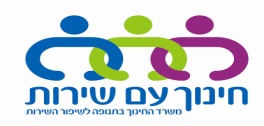 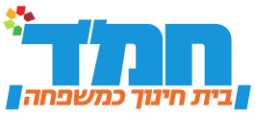 מדינת ישראלמשרד החינוך אשכול מורשתמינהל החינוך הדתיהפיקוח  על הוראת תלמוד ותושבע"פמושגים בהלכהתוכן הענייניםמבוא .........................................................2מהו מושג?.......................................................2סוגי המושגים בהלכה.........................................2מבנה מסמך המושגים........................................2הקטגוריות של מושגי הבסיס...............................4                                                                                                הקטגוריות של מושגי התוכן................................5אינדקס מושגים לפי סדר הא-ב.......................6מושגים והגדרות.........................................29מושגי בסיס והגדרתם .....................................29מושגי תוכן והגדרתם.......................................38מבואמסמך זה  מרכז ומסביר את המושגים הקשורים למשניות הנלמדות במסגרת תכנית הלימודים במשנה לבתי הספר של חמ"ד בכיתות א-ו.בכל אחד ממסמכי ההישגים המצופים בכיתות ג-ו מובאת רשימות של מושגים ללא הסבר. המושגים מובאים כאן ללא ציון הכיתות בהן הם נלמדים. כל מורה יוכל לבדוק מהם המושגים הנלמדים בכיתותו בהתאם לרשימה הכתובה במסמך הישגים המצופים במשנה של הכיתה בה הוא מלמד. מצ"ב קישור למסמכי ההישגים בהלכה לכיתות השונות: כיתה ג'   כיתה ד'  כיתה ה'  כיתה ו' 1.1 מהו מושג?מושג  הוא מילה או ביטוי שיש לו משמעות הלכתית מעבר למשמעותו המילולית.למשל: "ראש השנה" במשמעות המילולית הוא תחילת השנה אך יש למושג זה משמעות הלכתית: ביום זה דנים את האדם, ובו תוקעים בשופר, ועוד.1.2 סוגי המושגים המושגים בתוכנית הלימודים בהלכה נחלקים לשני סוגים:מושגי בסיס: מושגים שמצביעים על עקרונות כלליים בתחומי הלכה רבים, למשל העיקרון 'הידור מצווה' או הכלל 'נשים פטורות ממצוות עשה שהזמן גרמן'.מושגים אלה קשורים להישג 2: מושגי תוכן  מושגי תוכן: מושגים המתייחסים לנושא מסוים בהלכה, כגון המושג 'סוכה' הקשור לחג הסוכות בלבד; 'מהדרין מן המהדרין' קשור לחנוכה בלבד; 'ארבע כוסות' קשור לליל הסדר בלבד .מושגים אלה קשורים להישג 2: מושגי תוכן 1.3 מבנה מסמך המושגיםכל  המושגים רשומים  לפי סדר א-ב בתחילת המסמך ללא הסבר.בגוף המסמך מופיעים המושגים לפי סוגיהם עם הסבר. הארגון הפנימי של כל קבוצת מושגים שונה:מושגי בסיס: מסודרים לפי קטגוריות. ובכל קטגוריה לפי סדר א-ב פנימי.שיקול הדעת בסידורם היה שהם מושגים כלליים לכלל ההלכות וכדי להבין את משמעותם הרחבה חשוב להכיר מושגים נוספים הקשורים לאותה קטגוריה. למשל: בקטגוריה 'מעמד המצווה' סידרנו את כל המושגים הקשורים לקטגוריה זו כמו: דאורייתא דרבנן, גזירת חכמים, מנהג וכיו"ב. לפני ההגדרות של המושגים הסברנו מה כוללת כל קטגוריה.מושגי תוכן: מסודרים לפי נושאים ובכל נושא לפי סדר א-ב פנימי.שיקול הדעת לסידור זה של המושגים הוא שמושגי התוכן קשורים באופן מיוחד  לתוכן מסוים לכן מתאים לכתבם לפי המסכת בה הם מובאים.כדי להקל על הקורא, ברשימה האלפביתית בתחילת המסמך בצד כל מושג כתבנו לאיזה סוג הוא שייך (תוכן או בסיס), כמו כן,  בצד כל מושג בסיס כתבנו לאיזו קטגוריה הוא משתייך ובצד כל מושג תוכן כתבנו לאיזה נושא הוא קשור.1.4 הקטגוריות של מושגי הבסיסמושגי הבסיס מִתְחַלְּקִים לַקָּטֶגוֹרְיוֹת הַבָּאוֹת:יְסוֹדוֹת הַתּוֹרָה: מֻשָּׂגִים הַקְּשׁוּרִים לְהִשְׁתַּלְשְׁלוּת הַהֲלָכָה - לְדֻגְמָה: 'גְּמָרָא' - 'מִדְרָשׁ'. מַעֲמַד הַמִּצְוָה: מֻשָּׂגִים הַמְּבַטְּאִים אֶת הַמַּעֲמָד הַהִלְכָתִי שֶׁל הַמִּצְוָה - לְדֻגְמָה: 'דְּאוֹרַיְתָא' - 'דְּרַבָּנָן' - 'גְּזֵרַת חֲכָמִים'. דְּרָגוֹת בְּקִיּוּם הַמִּצְוָה: מֻשָּׂגִים הַמְּבַטְּאִים אֶת הַמַּעֲמָד בְּקִיּוּם הַמִּצְוָה - לְדֻגְמָה: 'לְכַתְּחִלָּה' - 'בְּדִיעֲבַד' - 'מְהַדְּרִין' - 'מִצְוָה מִן הַמֻּבְחָר'. נְסִבּוֹת בְּקִיּוּם הַמִּצְוָה: מֻשָּׂגִים הַמִּתְיַחֲסִים לְמַצָּבִים שׁוֹנִים בְּעֵת קִיּוּם הַמִּצְוָה - לְדֻגְמָה: 'צֹרֶךְ גָּדוֹל' - 'שְׁעַת הַדְּחָק' - 'כַּוָּנָה'.מַעֲמַד מְקַיֵּם הַמִּצְוָה: מֻשָּׂגִים הַמִּתְיַחֲסִים לִמְקַיֵּם הַמִּצְוָה - לְדֻגְמָה: 'קָטָן' - 'גָּדוֹל' - 'חֲסִידִים וְאַנְשֵׁי מַעֲשֶׂה' .מִלּוֹת דִּין: מֻשָּׂגִים הַמְּבַטְּאִים אֶת הַדִּין - לְדֻגְמָה: 'מֻתָּר' - 'כָּשֵׁר' - 'פָּסוּל' .זְמַנִּים בַּהֲלָכָה: מֻשָּׂגִים הַמְּצַיְּנִים זְמַן - לְדֻגְמָה: 'עֲלוֹת הַשַּׁחַר' - 'שָׁעָה זְמַנִּית' .שִׁעוּרִים וּמִדּוֹת בַּהֲלָכָה: מֻשָּׂגִים הַמְּבַטְּאִים מִדּוֹת – כַּמּוּת - גֹּבַהּ וְכַדּוֹמֶה - לְדֻגְמָה: 'כַּזַּיִת' - 'כַּבֵּיצָה' - 'כִּמְלֹא לֻגְמָיו'.כְּלָלִים בַּהֲלָכָה: כְּלָלִים הִלְכָתִיִּים בְּסִיסִיִּים - לְדֻגְמָה: 'תָּדִיר וְשֶׁאֵינוֹ תָּדִיר – תָּדִיר קוֹדֵם'.הַנְהָגוֹת: הַמְלָצוֹת בְּקִיּוּם הַמִּצְוָה - לְדֻגְמָה: 'בְּרֹב עַם הַדְרַת מֶלֶךְ'.מֻשָּׂגִים שׁוֹנִים: שְׁאָר מֻשְּׂגֵי הַבָּסִיס שֶׁאֵינָם כְּלוּלִים בַּקָּטֶגוֹרְיוֹת לְעֵיל.1.5 הקטגוריות של מושגי התוכןבמעגל השנהאלול וחגי תשריחנוכהט"ו בשבטפוריםפסח וימי הספירהשבועותיום טובראש חודשתעניותבין אדם למקוםהשכמת הבוקרתפילהסעודה וברכותכשרותשבתמצוות התלויות בארץבין אדם לחברואינדקס מושגים לפי סדר הא-בברשימה שלפניכם שלש עמודות. בעמודה הימנית שם המושג. בעמודה האמצעית סוג המושג ובעמודה השמאלית פרוט בהתאם לסוג המושג. במושגי בסיס מופיעה הקטגוריה  של המושג ובמושגי התוכן מופיע הנושא.אבגדהוזחטיכלמנסעפצקרשת3. מושגים והגדרתם3.1 מושגי בסיס –הגדרות לפי קטגוריותיסודות התורהמנהגי ספרד/ אשכנז     הַתְּקוּפָה הָאֲרֻכָּה שֶׁבָּהּ עַם יִשְׂרָאֵל שָׁהָה בְּגָלוּת בַּאֲרָצוֹת שׁוֹנוֹת - הֵבִיאָה לְגִבּוּשׁ מִנְהָגִים שׁוֹנִים וּפְסִיקוֹת שׁוֹנוֹת בְּכָל מָקוֹם וּמָקוֹם. בְּשָׁלָב מְסֻיָּם נוֹצְרָה חֲלֻקָּה כְּלָלִית בֵּין הַפּוֹסְקִים הָאַשְׁכְּנַזִּים – שֶׁיָּשְׁבוּ בִּמְדִינוֹת אֵרוֹפָּה הַסְּמוּכוֹת לִמְדִינַת אַשְׁכְּנַז (גֶּרְמַנְיָה) - כְּגוֹן צָרְפַת - פּוֹלִין וְרוּסְיָה – לְבֵין הַפּוֹסְקִים הַסְּפָרַדִּים – שֶׁיָּשְׁבוּ בְּסָמוּךְ לִמְדִינַת סְפָרַד וּמְדִינוֹת צְפוֹן אַפְרִיקָה הַסְּמוּכוֹת אֵלֶיהָ (מָרוֹקוֹ - תּוּנִיס - וָעוֹד) - וְכֵן טוּרְקִיָּה וְהָאֲרָצוֹת הַסְּמוּכוֹת אֵלֶיהָ - לְשָׁם הִגִּיעוּ הַרְבֵּה מִמְּגֹרָשֵׁי סְפָרַד (לִפְנֵי כַּחֲמֵשׁ מֵאוֹת שָׁנָה). בְּאֹפֶן כְּלָלִי וְלֹא מְדֻיָּק - הָלְכוּ הַסְּפָרַדִּים אַחֲרֵי פְּסִיקוֹתָיו שֶׁל רַבִּי יוֹסֵף קָארוֹ - מְחַבֵּר הַשֻּׁלְחָן עָרוּךְ - שֶׁהָיָה צֶאֱצָא שֶׁל מְגֹרָשֵׁי סְפָרַד; וְאִלּוּ הָאַשְׁכְּנַזִּים הָלְכוּ לְפִי פְּסִיקוֹתָיו שֶׁל הָרַמָ"א - רַבִּי מֹשֶׁה אִיסֶרְלִישׁ - שֶׁחַי בְּפוֹלִין (רְאוּ: 'שֻׁלְחָן עָרוּךְ').אַחַד הַהֶבְדֵּלִים הַמְפֻרְסָמִים בְּיוֹתֵר בֵּין הָאַשְׁכְּנַזִּים לַסְּפָרַדִּים הוּא בְּעִנְיַן קִטְנִיּוֹת בְּפֶסַח: בִּקְהִלּוֹת אַשְׁכְּנַז נִתְקַבְּלָה הַגְּזֵרָה שֶׁלֹּא לֶאֱכֹל כְּלָל קִטְנִיּוֹת בְּפֶסַח - מֵחֲשָׁשׁ שֶׁנִּתְעַרְבְּבוּ בָּהֶם גַּרְגִּירֵי דָּגָן - וְאִלּוּ בְּרֹב קְהִלּוֹת סְפָרַד לֹא נִתְקַבְּלָה גְּזֵרָה זוֹ וּמְקֻבָּל לֶאֱכֹל קִטְנִיּוֹת בְּפֶסַח. הֶבְדֵּלִים נוֹסָפִים בֵּין אַשְׁכְּנַזִּים לַסְּפָרַדִּים נִכָּרִים בְּנֻסַּח הַתְּפִלָּה וּבְמִנְהָגִים שׁוֹנִים (וְכַמּוּבָן גַּם בְּתוֹךְ הָאַשְׁכְּנַזִּים וְהַסְּפָרַדִּים עַצְמָם יֵשׁ הֶבְדְּלֵי מִנְהָגִים בֵּין קְהִלָּה וּקְהִלָּה). וּרְאוּ גַּם: 'מִנְהָג'.מִצְוַת עֲשֵׂה - מִצְוַת לֹא תַעֲשֶׂה (מִצְוַת עֲשֵׂה מִן הַתּוֹרָה)    'מִצְווֹת עֲשֵׂה' הֵן מִצְווֹת      שֶׁהִצְטַוֵּינוּ לְקַיְּמָן - כְּגוֹן תְּפִלִּין אוֹ צְדָקָה.'מִצְווֹת לֹא תַעֲשֶׂה' הֵן מַעֲשִׂים שֶׁאָסוּר לַעֲשׂוֹתָם - כְּגוֹן חִלּוּל שַׁבָּת אוֹ מְסִירַת עֵדוּת שֶׁקֶר.מַחֲלֹקֶת    כַּאֲשֶׁר יֵשׁ דֵּעוֹת שׁוֹנוֹת בֵּין חֲכָמִים בְּעִנְיְנֵי הֲלָכָה. כְּבָר בַּמִּשְׁנָה וּבַגְּמָרָא מוֹפִיעוֹת דֵּעוֹת שׁוֹנוֹת בֵּין חֲכָמִים. וּבַהֶמְשֵׁךְ - גַּם כְּשֶׁנִּפְסְקָה הֲלָכָה - נוֹצְרוּ בְּמֶשֶׁךְ הַשָּׁנִים מַחֲלוֹקוֹת בֵּין גְּדוֹלֵי יִשְׂרָאֵל בְּנוֹגֵעַ לִפְרָטִים שֶׁלֹּא נִתְפָּרְשׁוּ אוֹ שֶׁלֹּא הֻכְרְעָה בָּהֶם הַהֲלָכָה.\תּוֹרָה שֶׁבִּכְתָב   הַתּוֹרָה הַכְּתוּבָה (חֲמִשָּׁה חֻמְּשֵׁי תּוֹרָה וְסִפְרֵי הַנְּבִיאִים וְהַכְּתוּבִים). הַתּוֹרָה שֶׁבִּכְתָב כּוֹלֶלֶת אֶת כָּל סִפְרֵי הַתּוֹרָה - נְבִיאִים וּכְתוּבִים שֶׁאוֹתָם יֵשׁ לִלְמֹד לְכַתְּחִלָּה מִתּוֹךְ הַכְּתָב.תּוֹרָה שֶׁבְּעַל פֶּה   הַבֵּאוּר לַתּוֹרָה שֶׁבִּכְתָב - שֶׁנִּמְסַר מֵאֵת הָאֱלֹקִים לְמֹשֶׁה רַבֵּנוּ בְּהַר סִינַי יַחַד עִם הַתּוֹרָה שֶׁבִּכְתָב. הַבֵּאוּר כּוֹלֵל אֶת הַדִּינִים הַנִּלְמָדִים מֵהַפְּסוּקִים עַל יְדֵי י"ג מִדּוֹת שֶׁהַתּוֹרָה נִדְרֶשֶׁת בָּהֶן - וְגַם דִּינִים שֶׁאֵינָם נִלְמָדִים מִתּוֹךְ הַפְּסוּקִים - אַךְ נִמְסְרוּ לְמֹשֶׁה רַבֵּנוּ בְּהַר סִינַי וְנִקְרָאִים 'הֲלָכָה לְמֹשֶׁה מִסִּינַי'.מעמד המצווהגְּזֵרַת חֲכָמִים 	דָּבָר שֶׁאָסְרוּ חֲכָמִים כְּדֵי לִמְנֹעַ מֵאָדָם לַעֲבֹר עֲבֵרָה מֵהַתּוֹרָה.לְדֻגְמָה: חֲכָמִים אָסְרוּ לִטֹּל לוּלָב בְּשַׁבָּת - שֶׁמָּא יוֹצִיא אוֹתוֹ בְּטָעוּת לִרְשׁוּת הָרַבִּים.דְּאוֹרַיְתָא - דְּרַבָּנָן    תַּרְיַ"ג מִצְווֹת הַכְּתוּבוֹת בַּתּוֹרָה נִקְרָאוֹת 'מִצְווֹת דְּאוֹרַיְתָא' (מֵהַתּוֹרָה). בְּמַהֲלַךְ הַדּוֹרוֹת הוֹסִיפוּ חֲזַ"ל עוֹד מִצְווֹת - וְכֵן גָּזְרוּ גְּזֵרוֹת וְתַקָּנוֹת - הַמְּכֻנּוֹת 'מִצְווֹת דְּרַבָּנָן' (שֶׁל חֲכָמִים). חוֹבָה עָלֵינוּ לְקַיֵּם בְּאוֹתָהּ מִדָּה אֶת הַמִּצְווֹת מִדְאוֹרַיְתָא וְאֶת הַמִּצְווֹת מִדְּרַבָּנָן.בְּמִקְרֶה שֶׁל סָפֵק הִלְכָתִי – כַּאֲשֶׁר מְדֻבָּר בְּאִסּוּר דְּאוֹרַיְתָא נוֹטִים לְהַחְמִיר - וְכַאֲשֶׁר הָאִסּוּר הוּא מִדְּרַבָּנָן נוֹטִים לְהָקֵל (בְּדֶרֶךְ כְּלָל). דִּבְרֵי סוֹפְרִים	מִצְווֹת וְתַקָּנוֹת שֶׁתִּקְּנוּ חֲכָמִים.  דִּין (מִן הַדִּין)	כָּל פְּסַק הֲלָכָה הַמּוֹרֶה כֵּיצַד יֵשׁ לִנְהֹג. חוֹבָה עַל כָּל יְהוּדִי לְקַיֵּם אֶת הַדִּינִים הַכְּתוּבִים בַּהֲלָכָה (דִּין), בְּשׁוֹנֶה מִמִּנְהָג אוֹ הִדּוּר, שֶׁאֵינָם חָלִים בְּאֹפֶן שָׁוֶה עַל כֻּלָּם.מִנְהַג נְבִיאִים    מִנְהָג שֶׁנּוֹסַד עַל יְדֵי הַנְּבִיאִים חַגַּי - זְכַרְיָה וּמַלְאָכִי - שֶׁהָיוּ מֵאַנְשֵׁי כְּנֶסֶת הַגְּדוֹלָה.לְדֻגְמָה: חֲבִיטַת עֲרָבוֹת בְּהוֹשַׁעְנָא-רַבָּה הִיא מִנְהַג נְבִיאִים.מִנְהַג  מִנְהָג דָּבָר שֶׁקְּהִלָּה בְּמָקוֹם מְסֻיָּם קִבְּלָה עַל עַצְמָהּ לְקַיֵּם אוֹ שֶׁלֹּא לְקַיֵּם - וְהִתְקַבֵּל בְּמֶשֶׁךְ הַדּוֹרוֹת אַף עַל פִּי שֶׁאֵינוֹ חוֹבָה מִצַּד הַדִּין.לְדֻגְמָה: בְּפֶסַח נָהֲגוּ יְהוּדֵי קְהִלּוֹת אַשְׁכְּנַז שֶׁלֹּא לֶאֱכֹל קִטְנִיּוֹת.תַּקָּנַת חֲכָמִים	דָּבָר שֶׁחֲכָמֵינוּ זִכְרוֹנָם לִבְרָכָה תִּקְּנוּ אוֹ חִדְּשׁוּ בְּנוֹשְׂאִים שֶׁבֵּין הָאָדָם לַמָּקוֹם אוֹ בֵּין הָאָדָם לַחֲבֵרוֹ.לְדֻגְמָה: מֵעִקַּר הַדִּין צָרִיךְ לִטֹּל לוּלָב בְּבֵית הַמִּקְדָּשׁ שִׁבְעָה יָמִים וּבִשְׁאַר חֶלְקֵי הָאָרֶץ יוֹם אֶחָד בִּלְבָד. לְאַחַר הַחֻרְבָּן הִתְקִינוּ חֲכָמִים שֶׁיִּטְּלוּ לוּלָב שִׁבְעָה יָמִים בְּכָל מָקוֹם - זֵכֶר לַמִּקְדָּשׁ.אסרו חכמיםמִנְהַג הַמְּדִינָה	חֲכָמִים קָבְעוּ כְּלָלִים עִסְקִיִּים הַנּוֹגְעִים לְמִקָּח וּמִמְכָּר בֵּין בְּנֵי אָדָם - שֶׁבָּהֶם יֵשׁ לִנְהֹג לְפִי מִנְהַג הַמְּדִינָה – הַמִּנְהָג הָרוֹוֵחַ בְּאוֹתוֹ מָקוֹם.דרגות בקיום המצווהבְּדִיעֲבַד - לְכַתְּחִלָּה      מִלָּה בַּאֲרָמִית שֶׁתִּרְגּוּמָהּ הוּא: 'אִם עָשָׂה'. בְּדֶרֶךְ כְּלָל מוֹפִיעַ בִּטּוּי זֶה כַּאֲשֶׁר נַעֲשָׂה דָּבָר שֶׁלֹּא כְּפִי דְּרִישׁוֹת הַהֲלָכָה הַמְּקוֹרִיּוֹת – וְאָז מוֹרָה לָנוּ הַהֲלָכָה מָה עָלֵינוּ לַעֲשׂוֹת כָּעֵת. מִלָּה זוֹ מְנֻגֶּדֶת לַמִּלָּה 'לְכַתְּחִלָּה' – כֵּיצַד רָאוּי הָיָה לִנְהֹג.לְדֻגְמָה: לְכַתְּחִלָּה - יֵשׁ לְהָקִים סֻכָּה בְּצוּרָה כָּזֹאת שֶׁהַסְּכָךְ לֹא יִתָּמֵךְ עַל יְדֵי חֲפָצִים הַמְּקַבְּלִים טֻמְאָה. בְּדִיעֲבַד - אִם כְּבָר הוּקְמָה סֻכָּה וְהַסְּכָךְ שֶׁעָלֶיהָ נִתְמָךְ עַל יְדֵי חֲפָצִים הַמְּקַבְּלִים טֻמְאָה – אֶפְשָׁר לָשֶׁבֶת בְּסֻכָּה זוֹ וּלְקַיֵּם אֶת הַמִּצְוָה וְאַף לְבָרֵךְ. דִּין (מִן הַדִּין)/ מעיקר הדין     כָּל פְּסַק הֲלָכָה הַמּוֹרֶה כֵּיצַד יֵשׁ לִנְהֹג. חוֹבָה עַל כָּל יְהוּדִי לְקַיֵּם אֶת הַדִּינִים הַכְּתוּבִים בַּהֲלָכָה (דִּין) - בְּשׁוֹנֶה מִמִּנְהָג אוֹ הִדּוּר - שֶׁאֵינָם חָלִים בְּאֹפֶן שָׁוֶה עַל כֻּלָּם.הִדּוּר מִצְוָה	   קִיּוּם הַמִּצְוָה בְּצוּרָה מְשֻׁבַּחַת.לְדֻגְמָה: הַדְלָקַת נֵרוֹת חֲנֻכָּה בְּשֶׁמֶן זַיִת עֲדִיפָה עַל פְּנֵי הַדְלָקָה בְּנֵרוֹת רְגִילִים. יֵשׁ לָהֶם עַל מַה שֶּׁיִּסְמֹכוּ      בִּטּוּי שֶׁמּוֹפִיעַ בְּדֶרֶךְ כְּלָל בְּסִפְרֵי הֲלָכָה - כַּאֲשֶׁר בַּעַל הַסֵּפֶר פּוֹסֵק הֲלָכָה מְסֻיֶּמֶת - אַךְ מַמְשִׁיךְ וּמְלַמֵּד זְכוּת גַּם עַל מִי שֶׁנּוֹהֵג אַחֶרֶת מִפְּסִיקָתוֹ - שֶׁגַּם לָהֶם יֵשׁ עַל מִי לִסְמֹךְ מִשּׁוּם שֶׁמִּנְהָגָם מְבֻסָּס עַל דֵּעָה אַחֶרֶת בַּהֲלָכָה.לְהָקֵל - לְהַחְמִיר     בְּמִקְרֶה שֶׁבּוֹ יֵשׁ הִסְתַּבְּרוּת גְּדוֹלָה שֶׁהַדָּבָר מֻתָּר - מוֹרִים הַפּוֹסְקִים (לִפְעָמִים) לְהָקֵל וּלְהַתִּיר אֶת הַדָּבָר - וְלֹא לְהִתְחַשֵּׁב בַּסְּבִירוּת הַקְּלוּשָׁה שֶׁהַדָּבָר אָסוּר.הַהֵפֶךְ מִ'לְּהָקֵל' הוּא 'לְהַחְמִיר'.לִפְנִים מִשּׁוּרַת הַדִּין	הַנְהָגָה מְסֻיֶּמֶת הַנַּעֲשֵׂית אֲפִלּוּ שֶׁאֵין הַהֲלָכָה מְחַיֶּבֶת לַעֲשׂוֹתָהּ.לְדֻגְמָה: לְהָשִׁיב אֲבֵדָה לִבְעָלֶיהָ גַּם בְּמִקְרֶה שֶׁאֵין חִיּוּב לַהֲשִׁיבָהּ. מִדַּת חֲסִידוּת	רְאוּ: 'לִפְנִים מִשּׁוּרַת הַדִּין'.מִנְהָג יָפֶה - מִנְהָג טוֹב	לְעִתִּים הַהֲלָכָה מְשַׁבַּחַת מִנְהָג מְסֻיָּם וּמְעוֹדֶדֶת לְקַיְּמוֹ.לְדֻגְמָה: מִנְהָג יָפֶה לְקַצֵּר בַּפִּיּוּטִים שֶׁל שַׁחֲרִית יוֹם כִּפּוּר - כְּדֵי שֶׁלֹּא לְאַחֵר אֶת זְמַן תְּפִלַּת מוּסָף. רְאוּ גַּם: 'מִנְהָג'.מִצְוָה מִן הַמֻּבְחָר       רְאוּ: 'הִדּוּר מִצְוָה'.תָּבוֹא עָלָיו בְּרָכָה     בִּטּוּי הַנֶּאֱמָר בְּדֶרֶךְ כְּלָל עַל מַעֲשֶׂה שֶׁאֵין חִיּוּב גָּמוּר לַעֲשׂוֹתוֹ - אוּלָם טוֹב וְרָאוּי לְהַדֵּר וְלִנְהֹג כָּךְ – וּמִי שֶׁנּוֹהֵג כָּךְ אַף שֶׁאֵינוֹ חַיָּב - 'תָּבוֹא עָלָיו בְּרָכָה' מִן הַשָּׁמַיִם.נסיבות בקיום המצווהאֹנֶס (אָנוּס)	מֻכְרָח. מִקְרֶה שֶׁבּוֹ הָאָדָם מִצִּדּוֹ רוֹצֶה לְקַיֵּם מִצְוָה וְיֵשׁ כֹּחַ חִיצוֹנִי הַמַּקְשֶׁה עָלָיו לְקַיֵּם זֹאת.לְדֻגְמָה: אָדָם שֶׁנִּמְצָא בְּמָקוֹם נִדָּח בְּחַג הַסֻּכּוֹת וְאֵין בִּרְשׁוּתוֹ לוּלָב וְאֶתְרוֹג הֲרֵי הוּא 'אָנוּס'.דְּבַר מִצְוָה	רְאוּ: 'לְצֹרֶךְ מִצְוָה'.הַסָּחַת (הֶסֵּחַ) דַּעַת (הִסִּיחַ דַּעְתּוֹ)   כְּשֶׁתְּשׂוּמַת לִבּוֹ שֶׁל הָאָדָם פּוֹנָה לְעִנְיָן אַחֵר - וְאֵינוֹ מִתְכַּוֵּן לָשׁוּב מִיָּד וְלַעֲסֹק בַּדָּבָר שֶׁעָסַק בּוֹ קֹדֶם לָכֵן.לְדֻגְמָה: מִי שֶׁיּוֹצֵא מֵהַסֻּכָּה וְהוֹלֵךְ לַעֲסָקָיו - וְאֵינוֹ חוֹשֵׁב לַחֲזֹר לַסֻּכָּה בַּשָּׁעוֹת הַקְּרוֹבוֹת – נֶחְשָׁב הַדָּבָר לְהַסָּחַת דַּעַת מִן הַסֻּכָּה - וְלָכֵן כְּשֶׁהוּא יַחֲזֹר לַסֻּכָּה עָלָיו לְבָרֵךְ מֵחָדָשׁ אֶת בִּרְכַּת 'לֵישֵׁב בַּסֻּכָּה'.הֶפְסֵק (הִפְסִיק)	   כַּאֲשֶׁר בְּאֶמְצַע קִיּוּם מִצְוָה פּוֹנִים לַעֲסֹק בְּדָבָר אַחֵר שֶׁאֵינוֹ קָשׁוּר לַמִּצְוָה - אוֹ שֶׁעוֹשִׂים הַפְסָקָה אֲרֻכָּה בִּזְמַן קִיּוּמָהּ - זֶהוּ 'הֶפְסֵק'.יֵשׁ מִצְווֹת שֶׁאָסוּר לְהַפְסִיק בְּאֶמְצַע קִיּוּמָן.לְדֻגְמָה: אַחֲרֵי שֶׁמְּבָרְכִים 'עַל תְּקִיעַת שׁוֹפָר' - יֵשׁ לִתְקֹעַ מִיָּד אֶת כָּל הַתְּקִיעוֹת הַנִּדְרָשׁוֹת - וְאָסוּר לְהַפְסִיק בְּאֶמְצַע בְּעִנְיָנִים אֲחֵרִים.חוֹלֶה שֶׁיֵּשׁ בּוֹ סַכָּנָה / שֶׁאֵין בּוֹ סַכָּנָה    הֲלָכוֹת מְסֻיָּמוֹת הַקְּשׁוּרוֹת לְחוֹלִים וּלְאֹפֶן הַטִּפּוּל בָּהֶם - נִקְבָּעוֹת לְפִי הַהַעֲרָכָה הָרְפוּאִית – הַאִם לְפָנֵינוּ חוֹלֶה שֶׁנִּשְׁקֶפֶת סַכָּנָה לְחַיָּיו אוֹ שֶׁלֹּא נִשְׁקֶפֶת סַכָּנָה לְחַיָּיו. לְדֻגְמָה: חוֹלֶה שֶׁיֵּשׁ בּוֹ סַכָּנָה אָסוּר לוֹ לָצוּם בְּיוֹם הַכִּפּוּרִים.שעת הדחקחֲשָׁשׁ (לָחוּשׁ - חוֹשְׁשִׁין)  	סְבִירוּת שֶׁיֵּשׁ בְּדָבָר מְסֻיָּם דְּבַר אִסּוּר וְלָכֵן יֵשׁ לְהִזָּהֵר מִמֶּנּוּ.לְעִתִּים מוֹסִיפִים פְּרָט בַּעֲשִׂיַּת הַמִּצְוָה כֵּיוָן שֶׁחוֹשְׁשִׁים לְדֵעָה מְסֻיֶּמֶת בַּהֲלָכָה. לְדֻגְמָה: מַאֲכָל שֶׁחוֹשְׁשִׁים שֶׁהִתְעַרְבֵּב בּוֹ דְּבַר אִסּוּר.לט:ככַּוָּנָה (לְכַוֵּן - מְכַוְּנִים)	בְּקִיּוּם הַמִּצְווֹת נִדְרָשׁ הָאָדָם לְרַכֵּז אֶת מַחְשַׁבְתּוֹ לְשֵׁם קִיּוּם הַמִּצְוָה.לְהַלָּן כַּמָּה דֻּגְמָאוֹת:א. בִּזְמַן תְּקִיעַת הַשּׁוֹפָר בְּרֹאשׁ הַשָּׁנָה צָרִיךְ לְכַוֵּן לָצֵאת יְדֵי חוֹבַת מִצְוַת שׁוֹפָר.ב. בִּזְמַן הַתְּפִלָּה - כְּשֶׁאוֹמְרִים אֶת הַמִּלִּים מִן הַסִּדּוּר - יֵשׁ לְהִתְכַּוֵּן לְמָה שֶׁאָנוּ אוֹמְרִים וּלְהָבִין אֶת מַשְׁמָעוּת הַמִּלִּים.ג. כְּשֶׁיֵּשׁ עַל הַשֻּׁלְחָן כַּמָּה מִינֵי מַאֲכָל שֶׁבִּרְכָּתָם זֵהָה - מַסְפִּיק לְבָרֵךְ עַל אֶחָד מֵהֶם וּלְכַוֵּן בִּשְׁעַת הַבְּרָכָה שֶׁהַבְּרָכָה תָּחוּל גַּם עַל הַמַּאֲכָלִים הָאֲחֵרִים - וְאָז אֵין צֹרֶךְ לְבָרֵךְ עַל כָּל אֶחָד מֵהֶם בְּנִפְרָד.ד. כְּשֶׁמְּקַיְּמִים מִצְוָה צְרִיכִים לְכַוֵּן לַעֲשׂוֹת אֶת רְצוֹן הַשֵּׁם.ה. יֵשׁ גַּם כַּוָּנָה לַעֲשִׂיַּת אִסּוּר: אָדָם נֶחְשָׁב לְעוֹבֵר עֲבֵרָה בְּמֵזִיד - רַק אִם הִתְכַּוֵּן לַעֲשׂוֹת אֶת הָאִסּוּר.לְצֹרֶךְ מִצְוָה	מַעֲשֶׂה מְסֻיָּם אוֹ דִּבּוּר - שֶׁהוּא עַצְמוֹ אֵינוֹ מִצְוָה אֲבָל הוּא נַעֲשֶׂה לְצֹרֶךְ מִצְוָה.לְדֻגְמָה: יֵשׁ פְּעֻלּוֹת שֶׁאָסוּר לַעֲשׂוֹתָן בְּחֹל הַמּוֹעֵד - אַךְ אִם פְּעֻלָּה זוֹ הִיא לְצֹרֶךְ מִצְוָה מֻתָּר.מִצְוָה שֶׁהַזְּמַן גְּרָמָא - מִצְוָה שֶׁאֵין הַזְּמַן גְּרָמָא	מִצְוָה שֶׁקִּיּוּמָהּ תָּלוּי בִּזְמַן מְסֻיָּם בִּלְבָד וְאֵין צֹרֶךְ לְקַיְּמָהּ בִּזְמַן אַחֵר. כְּלוֹמַר - מִצְוָה שֶׁהַזְּמַן גּוֹרֵם לְחִיּוּב קִיּוּמָהּ. לְדֻגְמָה: שׁוֹפָר - סֻכָּה.סָפֵק   1. כַּאֲשֶׁר הַהֲלָכָה לֹא הִגִּיעָה לְהַכְרָעָה בְּרוּרָה.לְדֻגְמָה: יֵשׁ סָפֵק לְגַבֵּי בִּרְכָּתוֹ שֶׁל הָאֹרֶז. לָכֵן יְרֵא שָׁמַיִם יֹאכַל אֹרֶז בִּסְעוּדָה שֶׁיֵּשׁ בָּהּ פַּת.2. כַּאֲשֶׁר מְקַיֵּם הַמִּצְוָה לֹא בָּטוּחַ אִם קִיֵּם אֶת הַמִּצְוָה.לְדֻגְמָה: לְאָדָם יֵשׁ סָפֵק אִם סָפַר סְפִירַת הָעֹמֶר.צֹרֶךְ גָּדוֹל      דָּבָר הַנָּחוּץ לָאָדָם מְאוֹד - עַד שֶׁחֲכָמִים הִתִּירוּ לְהָקֵל בְּאִסּוּרִים מְסֻיָּמִים כְּדֵי לְמַלֵּא צֹרֶךְ זֶה.לְדֻגְמָה: מֻתָּר בְּ'תִשְׁעַת הַיָּמִים' לָתֵת בֶּגֶד לְתוֹפֶרֶת גּוֹיָה - שֶׁתָּכִין אוֹתוֹ לְצֹרֶךְ חֲתֻנָּה הַמִּתְקַיֶּמֶת מִיָּד לְאַחַר תִּשְׁעָה בְּאָב.רְשׁוּת הָרַבִּים	אֵזוֹר שֶׁאֵינוֹ שַׁיָּךְ לְאָדָם פְּרָטִי אֶלָּא לַכְּלָל. לְמַעֲמַד הָאֵזוֹר יֵשׁ מַשְׁמָעֻיּוֹת הִלְכָתִיּוֹת רַבּוֹת בְּדִינֵי נְזִיקִין - דִּינֵי טֻמְאָה וְטָהֳרָה - דִּינֵי אֲבֵדָה וְדִינֵי קִנְיָן.לְעִנְיַן שַׁבָּת: רְשׁוּת הָרַבִּים הוּא אֵזוֹר שֶׁנּוֹעַד לְשִׁמּוּשָׁם שֶׁל הָרַבִּים - וְיֵשׁ לוֹ מַשְׁמָעֻיּוֹת הִלְכָתִיּוֹת לְדִינֵי טִלְטוּל וְהוֹצָאָה בְּשַׁבָּת ראו גם 'רשות הרבים' בנושא שבת.שִׁנּוּי      שִׁנּוּי הַדִּין – כַּאֲשֶׁר חָל שִׁנּוּי בְּאָדָם אוֹ בְּחֵפֶץ - הַדִּין עָשׂוּי לְהִשְׁתַּנּוֹת.	לְדֻגְמָה - עַל מְלָפְפוֹן חַי מְבָרְכִים 'בּוֹרֵא פְּרִי הָאֲדָמָה'; וְעַל מְלָפְפוֹן שֶׁעָבַר בִּשּׁוּל וְטַעֲמוֹ הִשְׁתַּנָּה לְרָעָה - מְבָרְכִים 'שֶׁהַכֹּל'.שִׁנּוּי פְּעֻלָּה – כַּאֲשֶׁר פְּעֻלָּה אֲסוּרָה נַעֲשֵׂית בְּצוּרָה שֶׁאֵינָהּ רְגִילָה - לְעִתִּים הִיא מֻתֶּרֶת.לְדֻגְמָה - אָסוּר לְעָרֵב בְּשַׁבָּת נוֹזֵל בְּתוֹךְ אֹכֶל כִּי הַדָּבָר נֶחְשָׁב כְּ'לָשׁ'; אַךְ אִם עוֹשֶׂה זֹאת בְּשִׁנּוּי מֵהַדֶּרֶךְ הָרְגִילָה – מֻתָּר בִּתְנָאִים מְסֻיָּמִים.שְׁעַת הַדְּחָק	 שְׁעַת הַדְּחָק הִיא זְמַן שֶׁקָּשֶׁה מְאֹד לְקַיֵּם אֶת הַהֲלָכָה כְּתִקּוּנָהּ וְלָכֵן יֵשׁ תַּקָּנוֹת מְיֻחָדוֹת מֵחֲזַ"ל.מעמד מקיים המצווהקָטָן (קְטַנִּים)	    יֶלֶד שֶׁטֶּרֶם מָלְאוּ לוֹ שְׁלֹשׁ-עֶשְׂרֵה שָׁנִים (בַּר מִצְוָה) - אוֹ יַלְדָּה שֶׁטֶּרֶם מָלְאוּ לָהּ שְׁתֵּים-עֶשְׂרֵה שָׁנִים.קָטָן שֶׁהִגִּיעַ לְחִנּוּךְ    גַּם יֶלֶד קָטָן - מִגִּיל מְסֻיָּם הוֹרָיו חַיָּבִים לְחַנְּכוֹ לְקִיּוּם מִצְווֹת. וְאַף שֶׁהַחִיּוּב בְּמִצְווֹת מַתְחִיל רַק בְּגִיל בַּר-מִצְוָה - לֹא כָּל הַמִּצְווֹת שָׁווֹת לְעִנְיָן זֶה - אַךְ בְּאֹפֶן כְּלָלִי חוֹבַת הַחִנּוּךְ מַתְחִילָה בִּסְבִיבוֹת גִּיל שֵׁשׁ.גָּדוֹל	נַעַר יְהוּדִי שֶׁמָּלְאוּ לוֹ 13 שָׁנִים נֶחְשָׁב לְ'גָדוֹל' וְחַיָּב לְקַיֵּם אֶת כָּל הַמִּצְווֹת מִדְּאוֹרַיְתָא וּמִדְּרַבָּנָן. מִגִּיל זֶה וָאֵילָךְ - מִכֵּיוָן שֶׁהוּא חַיָּב בְּמִצְווֹת - הוּא יָכוֹל לְהוֹצִיא גַּם אֲחֵרִים יְדֵי חוֹבָתָם.כְּמוֹ כֵן נַעֲרָה שֶׁמָּלְאוּ לָהּ 12 שָׁנִים חַיֶּבֶת בְּמִצְווֹת שֶׁהַנָּשִׁים חַיָּבוֹת בָּהֶן.  כֹּהֵן	     עַם יִשְׂרָאֵל כָּלוּל מִשְּׁלֹשָׁה סוּגִים: כֹּהֲנִים - לְוִיִּים וְיִשְׂרְאֵלִים.הַכֹּהֲנִים – הֵם מִזֶּרַע אַהֲרֹן הַכֹּהֵן - וְהֵם בְּדַרְגַּת הַקְּדֻשָּׁה הַגְּבוֹהָה. תַּפְקִידָם הָעִקָּרִי בְּבֵית הַמִּקְדָּשׁ הָיָה לַעֲשׂוֹת אֶת עֲבוֹדוֹת הַקֹּדֶשׁ.הַלְּוִיִּים – הֵם מִזֶּרַע לֵוִי בֶּן יַעֲקֹב (לְמַעֵט זֶרַע אַהֲרֹן הַכֹּהֲנִים) - וְהֵם בַּעֲלֵי קְדֻשָּׁה פְּחוּתָה יוֹתֵר. גַּם לָהֶם הָיוּ כַּמָּה תַּפְקִידִים בְּבֵית הַמִּקְדָּשׁ. רְאוּ: 'לֵוִי'.יִשְׂרְאֵלִים – הֵם רֹב עַם יִשְׂרָאֵל - שֶׁבָּאוּ מִכָּל בְּנֵי יַעֲקֹב לְמַעֵט לֵוִי. רְאוּ: 'יִשְׂרָאֵל'.בְּדִינִים רַבִּים יֵשׁ הְתִיַחֲסוּת לַחֲלֻקָּה זוֹ. לְדֻגְמָה: כַּאֲשֶׁר עוֹלִים לַתּוֹרָה בִּ'קְרִיאַת הַתּוֹרָה' מַעֲלִים קֹדֶם כֹּל אֶת הַכֹּהֵן - אַחַר כָּךְ אֶת הַלֵּוִי - וְאַחַר כָּךְ עוֹלִים הַיִּשְׂרְאֵלִים.לֵוִי	הַמַּעֲמָד הַהִלְכָתִי שֶׁל צֶאֱצָאֵי מֹשֶׁה רַבֵּנוּ. לַלְּוִיִּים מַעֲמָד מְיֻחָד שֶׁהִתְבַּטֵּא בְּעִקָּר בִּזְמַן שֶׁבֵּית הַמִּקְדָּשׁ הָיָה קַיָּם. הַלְּוִיִּים שֵׁרְתוּ בְּבֵית הַמִּקְדָּשׁ בְּלִוּוּי הַקְרָבַת הַקָּרְבָּנוֹת בְּשִׁירָה וּנְגִינָה וּבִדְבָרִים נוֹסָפִים. הַלְּוִיִּים קִבְּלוּ אֶת הַמַּעֲשֵׂר מִיְּבוּלֵי הָאֲדָמָה.בְּיָמֵינוּ לַלְּוִיִּים אֵין דִּין מְיֻחָד מִלְּבַד כַּמָּה מִנְהָגִים - לְדֻגְמָה: הַלְּוִיִּים נוֹטְלִים אֶת יְדֵי הַכֹּהֲנִים לִפְנֵי שֶׁהֵם מְבָרְכִים בִּרְכַּת כֹּהֲנִים.צִבּוּר	עֲשָׂרָה יְהוּדִים (מִנְיָן) אוֹ יוֹתֵר הַנִּמְצָאִים בְּמָקוֹם אֶחָד.יֵשׁ מִצְווֹת שֶׁיֵּשׁ לַעֲשׂוֹתָן בְּצִבּוּר. לְדֻגְמָה: קְרִיאָה בַּתּוֹרָה נַעֲשֵׂית רַק בְּמִנְיָן.מילות דיןמֻתָּר (מַתִּירִים)	   מַעֲשֶׂה אוֹ כָּל דָּבָר אַחֵר שֶׁלֹּא חָל עָלָיו שׁוּם אִסּוּר. אָסוּר (אִסּוּר - אִסּוּרִין)	'אִסּוּר' הוּא שֵׁם כְּלָלִי לְכָל דָּבָר שֶׁנֶּאֱסַר מֵהַתּוֹרָה אוֹ עַל יְדֵי חֲכָמִים.חִיּוּב - חוֹבָה  (חַיָּב)1. דָּבָר שֶׁחוֹבָה לְקַיְּמוֹ.2. מִי שֶׁעָבַר עֲבֵרָה דְּאוֹרַיְתָא וְחַיָּב  לְכַפֵּר עַל חֶטְאוֹ בִּזְמַן בֵּית הַמִּקְדָּשׁ - מִי שֶׁחָטָא בְּשׁוֹגֵג הָיָה צָרִיךְ לְהָבִיא קָרְבַּן חַטָּאת - וְלָכֵן הוּא נִקְרָא 'מְחֻיַּב חַטָּאת'. בְּדוֹמֶה לְכָךְ - אָדָם שֶׁעָבַר בְּמֵזִיד (בְּכַוָּנָה) עַל אַחַת הָעֲבֵרוֹת הַחֲמוּרוֹת בִּזְמַן שֶׁהָיְתָה סַנְהֶדְרִין  – הֲרֵי הוּא חַיָּב מִיתָה.לָצֵאת יְדֵי חוֹבָה (יָצָא יְדֵי חוֹבָה - לֹא יָצָא יְדֵי חוֹבָה)	    קִיּוּם הַמִּצְוָה כַּנִּדְרָשׁ. לְהוֹצִיא יְדֵי חוֹבָה       כַּאֲשֶׁר אָדָם מְקַיֵּם מִצְוָה וּמִתְכַּוֵּן בְּכָךְ לִפְטֹר גַּם אָדָם אַחֵר (שֶׁיִּהְיֶה פָּטוּר מִלְּקַיְּמָהּ בְּעַצְמוֹ).לְדֻגְמָה: בִּקְרִיאַת הַמְּגִלָּה בְּפוּרִים - בַּעַל הַקּוֹרֵא מְבָרֵךְ וּמִתְכַּוֵּן לְהוֹצִיא בְּבִרְכָּתוֹ יְדֵי חוֹבָה אֶת עַצְמוֹ וְאֶת הַצִּבּוּר.להוציא ידי חובהכָּשֵׁר (כְּשֵׁרָה - כְּשֵׁרִים - כְּשֵׁרוֹת)  	חֵפֶץ שֶׁאֶפְשָׁר לְקַיֵּם בְּעֶזְרָתוֹ מִצְוָה - אוֹ דְּבַר מַאֲכָל שֶׁמֻּתָּר לְאָכְלוֹ.פָּטוּר (פְּטוּרוֹת) - לִפְטֹר	כַּאֲשֶׁר אָדָם אֵינֶנּוּ מְחֻיָּב בְּקִיּוּם מִצְוָה.יֵשׁ מְקוֹמוֹת שֶׁ'פָּטוּר' הַכַּוָּנָה שֶׁאָדָם פָּטוּר מֵהֲבָאַת קָרְבָּן עַל מַעֲשֶׂה שֶׁעָשָׂה.פָּסוּל (פְּסוּלָה - פּוֹסֵל)		חֵפֶץ שֶׁאִי אֶפְשָׁר לְקַיֵּם בּוֹ מִצְוָה מִשּׁוּם שֶׁאֵינוֹ מַתְאִים לִדְרִישׁוֹת הַהֲלָכָה.לְדֻגְמָה: נְיָר רָגִיל פָּסוּל לִכְתִיבַת מְזוּזָה מִשּׁוּם שֶׁעַל פִּי הַהֲלָכָה מְזוּזָה חַיֶּבֶת לְהִכָּתֵב עַל קְלָף עָשׂוּי מֵעוֹר שֶׁל בְּהֵמָה טְהוֹרָה.רַשַּׁאי	יֵשׁ לוֹ רְשׁוּת. כְּשֶׁהַתּוֹרָה הִתִּירָה לְאָדָם לַעֲשׂוֹת מַשֶּׁהוּ - זֶה אוֹמֵר שֶׁהָאָדָם רַשַּׁאי (בִּרְשׁוּת הַתּוֹרָה) לַעֲשׂוֹת כָּךְ. לִסְמֹךְ עַל דִּבְרֵיהֶם/ כדאי לסמוך על דעת	   לְהִסְתַּמֵּךְ עַל דִּבְרֵי הַחֲכָמִים. בְּדֶרֶךְ כְּלָל מוּבָא בִּטּוּי זֶה בְּדִין הַשָּׁנוּי בְּמַחֲלֹקֶת - שֶׁהַהֲלָכָה מַחְמִירָה בּוֹ - אֲבָל בְּמִקְרִים מְסֻיָּמִים יֵשׁ סִבּוֹת לְהָקֵל - כְּהֶפְסֵד גָּדוֹל אוֹ שְׁעַת הַדְּחָק – וּמַתִּירִים לִסְמֹךְ עַל הַמְּקִלִּים וְלִנְהֹג הֶתֵּר. (רְאוּ: הַמֵּקֵל יֵשׁ לוֹ עַל מִי שֶׁיִּסְמֹךְ)מְעַכֵּב - אֵינוֹ מְעַכֵּב	'מְעַכֵּב' הוּא דָּבָר הֶכְרֵחִי לְקִיּוּם הַמִּצְוָה שֶׁבִּלְעָדָיו לֹא יִתָּכֵן לְקַיְּמָהּ.לְדֻגְמָה: אִם חָסֵר אֶחָד מֵאַרְבַּעַת הַמִּינִים - אִי אֶפְשָׁר לְקַיֵּם אֶת הַמִּצְוָה בִּכְלָל. 'דָּבָר שֶׁאֵינוֹ מְעַכֵּב' הוּא דָּבָר שֶׁרָאוּי לִהְיוֹת חֵלֶק מִן הַמִּצְוָה - אַךְ אֶפְשָׁר לְקַיְּמָהּ גַּם בִּלְעָדָיו.לְדֻגְמָה: תְּכֵלֶת בַּצִּיצִית.לְהִזָּהֵר	     לְעִתִּים הַהֲלָכָה מַזְהִירָה אֶת הָאָדָם שֶׁלֹּא לַעֲשׂוֹת דָּבָר שֶׁעָלוּל לַהֲבִיאוֹ לִידֵי עֲבֵרָה עַל אִסּוּר. לְדֻגְמָה: יֵשׁ לְהִזָּהֵר מִלִּשְׁפֹּךְ מַיִם עַל שֶׁלֶג בְּשַׁבָּת כִּי עַל יְדֵי זֶה הַשֶּׁלֶג נָמֵס וַהֲרֵי זֶה כְּאִלּוּ מְמִיסוֹ בַּיָּדַיִם.זמנים בהלכה אַשְׁמֹרֶת הַבֹּקֶר	הַשְּׁלִישׁ הָאַחֲרוֹן שֶׁל הַלַּיְלָה קֹדֶם עֲלוֹת הַשַּׁחַר.בְּעוֹד הַיּוֹם גָּדוֹל	הַגְדָּרַת זְמַן הִלְכָתִית – כַּאֲשֶׁר יֵשׁ זְמַן לִפְנֵי שְׁקִיעַת הַשֶּׁמֶשׁ.לְדֻגְמָה - כְּשֶׁחַג חָל בְּעֶרֶב שַׁבָּת - מֻתָּר לְהָכִין אֶת צָרְכֵי הַשַּׁבָּת בֶּחָג (אִם הֵכִינוּ מֵרֹאשׁ 'עֵרוּב   תַּבְשִׁילִין') – רַק 'בְּעוֹד הַיּוֹם גָּדוֹל' - כְּלוֹמַר - כַּאֲשֶׁר יֵשׁ מַסְפִּיק זְמַן שֶׁבּוֹ עֲשׂוּיִים לָבוֹא עֲדַיִן אוֹרְחִים בֶּחָג עַצְמוֹ וְלֶאֱכֹל מִמַּה שֶּׁהוּכַן.צֵאת הַכּוֹכָבִים	תְּחִלַּת הַלַּיְלָה – זְמַן שֶׁבּוֹ אֶפְשָׁר לִרְאוֹת בָּרָקִיעַ שְׁלֹשָׁה כּוֹכָבִים קְטַנִּים.הָנֵץ הַחַמָּה		תְּחִלַּת הַבֹּקֶר - כַּאֲשֶׁר גּוּף הַשֶּׁמֶשׁ מַתְחִיל לְהַפְצִיעַ - לַעֲלוֹת וּלְהֵרָאוֹת בְּאֹפֶק הַמִּזְרָח.עֲלוֹת הַשַּׁחַר (עַמּוּד הַשַּׁחַר)     הַזְּמַן שֶׁבּוֹ מַתְחִיל לְהָאִיר אוֹר הַיּוֹם - לִפְנֵי שֶׁהַשֶּׁמֶשׁ מַפְצִיעָה בְּרָאשֵׁי הֶהָרִים.חֲצוֹת	חֲצוֹת הַיּוֹם – חֲצִי הַיּוֹם. חֲצוֹת הַלַּיְלָה – חֲצִי הַלַּיְלָה.בֵּין הַשְּׁמָשׁוֹת	הַזְּמַן שֶׁבֵּין 'שְׁקִיעַת הַחַמָּה' לְ'צֵאת הַכּוֹכָבִים'.שְׁקִיעַת הַחַמָּה (שְׁקִיעָה)	הַזְּמַן שֶׁבּוֹ הַשֶּׁמֶשׁ שׁוֹקַעַת.כְּשֶׁקּוֹבְעִים אֶת זְמַן הַשְּׁקִיעָה - צָרִיךְ לְהִסְתַּמֵּךְ עַל הַזְּמַן הַמְּדֻיָּק שֶׁנִּקְבַּע בַּהֲלָכָה וּמִשְׁתַּנֶּה מִיּוֹם לְיוֹם וְלֹא לִסְמֹךְ עַל מַרְאֵה הַשְּׁקִיעָה בִּלְבַד. לְשִׁיטַת אַדְמוֹ"ר הַזָּקֵן - הַשְּׁקִיעָה הָאֲמִתִּית הִיא 4 דַּקּוֹת לְאַחַר הַשְּׁקִיעָה הַנִּרְאֵית לָעַיִן.מִנְחָה קְטַנָּה - מִנְחָה גְּדוֹלָה	בְּמֶשֶׁךְ הַיּוֹם יֵשׁ שְׁנֵי זְמַנִּים לִתְפִלַּת מִנְחָה. חֲצִי שָׁעָה (זְמַנִּית) אַחֲרֵי חֲצוֹת הַיּוֹם מַתְחִיל זְמַן 'מִנְחָה גְּדוֹלָה' הַנִּקְרֵאת כָּךְ כִּי זְמַן מִנְחָה זוֹ הוּא אָרֹךְ.שְׁעָתַיִם וָחֵצִי (זְמַנִּיּוֹת) קֹדֶם הַשְּׁקִיעָה וְעַד הַשְּׁקִיעָה מַתְחִיל הַזְּמַן שֶׁל 'מִנְחָה קְטַנָּה' - הַנִּקְרֵאת כָּךְ כִּי זְמַן מִנְחָה זוֹ הוּא רַק שְׁעָתַיִם וָחֵצִי.שיעורים ומידות בהלכהאַמָּה (אַמּוֹת)	מִדַּת אֹרֶךְ: שִׁעוּר אַמָּה הוּא 48 סֶנְטִימֶטֶר.בֵּיצָה (כַּבֵּיצָה - חֲצִי בֵּיצָה - שְׁלִישׁ בֵּיצָה)		מִדַּת נֶפַח: שִׁעוּר 'כַּבֵּיצָה' עַל פִּי הַהֲלָכָה הוּא 57.6 סָמָ"ק (סֶנְטִימֶטֶר מְעֻקָּב).לִפְעָמִים מוֹפִיעַ שִׁעוּר שֶׁל 'כַּבֵּיצָה בְּלֹא קְלִפָּתָהּ' וְאָז הַשִּׁעוּר הוּא כַּ-55 סָמָ"ק.כזיתטֶפַח (טְפָחִים)	מִדַּת אֹרֶךְ: שְׁמוֹנָה סֶנְטִימֶטְרִים.כְּדֵי אֲכִילַת פְּרָס	מִדַּת זְמַן: מֶשֶׁךְ הַזְּמַן שֶׁלּוֹקֵחַ לֶאֱכֹל 'פְּרָס'. כְּלוֹמַר - כַּמּוּת שָׁוָה לַחֲצִי כִּכַּר לֶחֶם שֶׁהָיָה בִּזְמַן חֲזַ"ל (כְּאַרְבַּע דַּקּוֹת).בְּמִקְרִים מְסֻיָּמִים מַחְשִׁיבִים זֹאת כְּתֵשַׁע דַּקּוֹת. (לְדֻגְמָה: מִי שֶׁאָסוּר לוֹ לָצוּם בְּיוֹם כִּפּוּר יָכוֹל לֶאֱכֹל בְּשִׁעוּר שֶׁל פָּחוֹת מִכַּכּוֹתֶבֶת (מֻתָּר לֶאֱכֹל בְּעֵרֶךְ כִּשְׁלֹשִׁים סָמָ"ק) וְלַעֲשׂוֹת הַפְסָקָה שֶׁל תֵּשַׁע דַּקּוֹת בֵּין אֲכִילָה לַאֲכִילָה). רְאוּ: 'כַּכּוֹתֶבֶת'.כַּזַּיִת - חֲצִי זַיִת    מִדַּת נֶפַח: 'כַּזַּיִת' הוּא שִׁעוּר אֲכִילָה שֶׁנּוֹגֵעַ לְדִינִים רַבִּים.בִּדְבָרִים מִדְּאוֹרַיְתָא - הַכַּמּוּת הִיא נֶפַח שֶׁל 27 גְּרָם. בִּדְבָרִים מִדְּרַבָּנָן - הַכַּמּוּת הִיא נֶפַח שֶׁל 19 גְּרָם. וּמִכֵּיוָן שֶׁבִּשְׁעַת הָאֲכִילָה נִשְׁאָר חֵלֶק מִן הַמַּאֲכָל בֵּין הַשִּׁנַּיִם - יֵשׁ לְהוֹסִיף לְשִׁעוּר 'כַּזַּיִת' עוֹד 3 סָמָ"ק כְּדֵי לְוַדֵּא שֶׁאָכֵן נֶאֱכַל שִׁעוּר שָׁלֵם שֶׁל 'כַּזַּיִת'.רְבִיעִית	מִדַּת נֶפַח: 86 סָמָ"ק. תּוֹךְ כְּדֵי דִּבּוּר - אַחַר כְּדֵי דִּבּוּר		מִדַּת זְמַן שֶׁבָּהּ אֶפְשָׁר לַחֲזֹר לַמָּקוֹם שֶׁטָּעָה בַּתְּפִלָּה אוֹ בַּבְּרָכָה וּלְתַקֵּן (אִם עוֹד לֹא הִמְשִׁיךְ הָלְאָה). מִדַּת הַזְּמַן נִקְבְּעָה לְפִי הַזְּמַן הַדָּרוּשׁ כְּדֵי לוֹמַר אֶת הַמִּלִּים 'שָׁלוֹם עָלֶיךָ רַבִּי'.'אַחַר כְּדֵי דִּבּוּר' – כְּשֶׁעָבַר זְמַן זֶה אֵינוֹ יָכוֹל לַחְזֹר וּלְתַקֵּן.כללים והנהגותבְּרָב עָם הַדְרַת מֶלֶךְ		זֶהוּ פָּסוּק בְּסֵפֶר מִשְׁלֵי (יד - כח) שֶׁנָּהוּג לְהַזְכִּירוֹ בְּקֶשֶׁר לְמִצְוָה הַנַּעֲשֵׂית בְּהִשְׁתַּתְּפוּת צִבּוּר גָּדוֹל. מְשֻׁבָּח יוֹתֵר לַעֲשׂוֹת מִצְווֹת בְּרֹב עַם.לְדֻגְמָה: מִצְוַת קִדּוּשׁ לְבָנָה מְשֻׁבַּחַת יוֹתֵר אִם נַעֲשֵׂית בְּמַעֲמָד שֶׁל צִבּוּר גָּדוֹל.זְרִיזִין מַקְדִּימִין לְמִצְווֹת	הַהֲלָכָה מְשַׁבַּחַת יְהוּדִים הַמִּזְדָּרְזִים לְקַיֵּם מִצְוָה מִיָּד כְּשֶׁמַּגִּיעַ זְמַנָהּ מִבְּלִי לִדְחוֹתָהּ לְמוֹעֵד מְאֻחָר יוֹתֵר.נָשִׁים פְּטוּרוֹת מִמִּצְוַת עֲשֵׂה שֶׁהַזְּמַן גְּרָמָא   נָשִׁים פְּטוּרוֹת מִלְקַיֵּם מִצְווֹת הַתְּלוּיוֹת בִּזְמַן.חִבּוּב מִצְוָה	מַעֲשֶׂה שֶׁמְּבַטֵּא חִבָּה לַמִּצְוָה. לְדֻגְמָה: נוֹהֲגִים לְלַחְלֵחַ אֶת הָעֵינַיִם בְּיֵין הַהַבְדָּלָה - לְחִבּוּב הַמִּצְוָה.מושגים שוניםדָּבָר שֶׁבִּקְדֻשָּׁה	בְּמוּבָן רָחָב: כָּל דִּבּוּר שֶׁיֵּשׁ בּוֹ קְדֻשָּׁה כְּגוֹן דִּבְרֵי תּוֹרָה אוֹ תְּפִלָּה. יֵשׁ מַצָּבִים שֶׁבָּהֶם אָסוּר לוֹמַר דְּבָרִים שֶׁבִּקְדֻשָּׁה (וַאֲפִלּוּ לַחְשֹׁב עֲלֵיהֶם) כְּגוֹן בְּבֵית הַמֶּרְחָץ.בְּמוּבָן מְצֻמְצָם: בְּמַהֲלַךְ הַתְּפִלָּה בְּצִבּוּר יֵשׁ כַּמָּה מְקוֹמוֹת שֶׁבָּהֶם הָאֲמִירוֹת נֶחְשָׁבוֹת לְ'דָבָר שֶׁבִּקְדֻשָּׁה' וְאָדָם חַיָּב לְהַפְסִיק בִּתְפִלָּתוֹ וּלְאָמְרָן (אֲפִלּוּ אִם נִמְצָא בְּאֶמְצַע קְרִיאַת שְׁמַע) - לְמָשָׁל - לַעֲנוֹת בְּעֵת הַקַּדִּישׁ: 'אָמֵן יְהֵא שְׁמֵהּ רַבָּא וְכוּ'' - אוֹ בְּעֵת הַקְּדֻשָּׁה: 'קָדוֹשׁ קָדוֹשׁ קָדוֹשׁ'.הֲנָאָה (אָסוּר בַּהֲנָאָה - מֻתָּר בַּהֲנָאָה) - שימוש שיש בו עונג - רווח או תּוֹעֶלֶת.לְדֻגְמָה: יֶשְׁנָם דְּבָרִים שֶׁהַתּוֹרָה אָסְרָה עַל הָאָדָם לְאָכְלָם - אַךְ מֻתָּר לוֹ לְהִשְׁתַּמֵּשׁ בָּהֶם לְתוֹעֶלֶת אַחֶרֶת - כְּמוֹ לִמְכֹּר דִּבְרֵי מַאֲכָל אֲסוּרִים אוֹ לְהַאֲכִיל בָּהֶם אֶת בַּעֲלֵי הַחַיִּים שֶׁבִּרְשׁוּתוֹ. יֵשׁ דְּבָרִים שֶׁהַתּוֹרָה אָסְרָה בַּהֲנָאָה וְהֵם נִקְרָאִים 'אִסּוּרֵי הֲנָאָה'.לְדֻגְמָה: חָמֵץ בְּפֶסַח אָסוּר בַּהֲנָאָה. חֲצִיצָה  הַפְרָדָה. יֵשׁ הֲלָכוֹת הַדּוֹרְשׁוֹת מַגָּע יָשִׁיר בֵּין גּוּף הָאָדָם לְחֵפֶץ מְסֻיָּם, כְּגוֹן בְּמִצְוַת נְטִילַת לוּלָב הָאָדָם צָרִיךְ לְהַחֲזִיק אֶת הַלּוּלָב בְּיָדוֹ, וּבְמִצְוַת נְטִילַת יָדַיִם הַמַּיִם צְרִיכִים לָגַעַת בַּיָּדַיִם מַמָּשׁ. בַּהֲלָכוֹת אֵלּוּ יֵשׁ לְהִזָּהֵר מִדְּבָרִים הַנֶּחְשָׁבִים 'חֲצִיצָה' – כְּלוֹמַר, שֶׁמַּפְרִידִים בֵּין גּוּף הָאָדָם לְבֵין הַחֵפֶץ, לְמָשָׁל, אֵין לִטֹּל לוּלָב בְּיָד הַמְּכֻסָּה בִּכְפָפָה.  מוֹרֵה הוֹרָאָה רַב שֶׁהִתְמַחָה בִּפְסִיקַת הֲלָכָה וּמֻסְמָךְ לְהוֹרוֹת לַאֲנָשִׁים כֵּיצַד לִנְהֹג. לְרַב מוֹרֵה-הוֹרָאָה מַפְנִים בְּאֹפֶן קָבוּעַ שְׁאֵלוֹת הִלְכָתִיּוֹת מַעֲשִׂיּוֹת כְּדֵי שֶׁיִּפְסֹק כֵּיצַד לִנְהֹג.רְאוּ גַּם: 'שְׁאֵלַת חָכָם'.מִצְוָה (קִיּוּם מִצְווֹת)	חוֹבָה דָּתִית (מִלְּשׁוֹן צִוּוּי). יֵשׁ שְׁלֹשָׁה סוּגֵי מִצְווֹת: א. מִצְווֹת שֶׁהַקָּדוֹשׁ בָּרוּךְ הוּא צִוָּה עָלֵינוּ בַּתּוֹרָה (הַנִּקְרָאוֹת 'מִצְווֹת דְּאוֹרַיְתָא'). ב. מִצְווֹת שֶׁתִּקְּנוּ חֲכָמִים (הַנִּקְרָאוֹת 'שֶׁבַע מִצְווֹת דְּרַבָּנָן'). ג. שֶׁבַע מִצְווֹת שֶׁצִּוָּה הַקָּדוֹשׁ בָּרוּךְ הוּא לְאֻמּוֹת הָעוֹלָם (הַנִּקְרָאוֹת 'שֶׁבַע מִצְווֹת בְּנֵי נֹחַ').מִצְווֹת בֵּין אָדָם לַמָּקוֹם, בֵּין אָדָם לַחֲבֵרוֹ 	מִצְווֹת שֶׁהֵן חִיּוּבִים שֶׁל הָאָדָם כְּלַפֵּי ה' - כְּדֻגְמַת תְּפִלָּה וּתְפִלִּין - נִקְרָאוֹת 'מִצְווֹת שֶׁבֵּין אָדָם לַמָּקוֹם'.מִצְווֹת שֶׁהֵן חִיּוּבִים שֶׁל הָאָדָם כְּלַפֵּי הַזּוּלַת כְּדֻגְמַת צְדָקָה - נִקְרָאוֹת 'מִצְווֹת שֶׁבֵּין אָדָם לַחֲבֵרוֹ'.סְעוּדַת מִצְוָה	סְעוּדָה שֶׁנַּעֲשֵׂית לְרֶגֶל מִצְוָה - כְּמוֹ סְעוּדָה לְאַחַר הַחֻפָּה אוֹ בְּרִית מִילָה. הַהִשְׁתַּתְּפוּת בִּסְעוּדַת מִצְוָה הִיא זְכוּת מְיֻחֶדֶת - וּלְעִתִּים הִיא מְבַטֶּלֶת אִסּוּרִים שׁוֹנִים. כָּךְ לְדֻגְמָה - בְּכוֹרִים הָאֲמוּרִים לָצוּם בְּעֶרֶב הַפֶּסַח - יְכוֹלִים לְהִשְׁתַּתֵּף בִּסְעוּדַת מִצְוָה וּבְכָךְ לְבַטֵּל אֶת הַצּוֹם.עֲבֵרָה 	 מַעֲשֶׂה שֶׁחָל עָלָיו אִסּוּר מְפֹרָשׁ מֵהַתּוֹרָה אוֹ מִדִּבְרֵי חֲכָמִים.   שְׁאֵלַת חָכָם		 מִקְרִים שֶׁבָּהֶם אֵין לְהִסְתַּמֵּךְ רַק עַל הָעִיּוּן בְּסִפְרֵי הַהֲלָכָה - אֶלָּא צָרִיךְ לִשְׁאֹל רַב מוֹרֵה הוֹרָאָה כֵּיצַד לִנְהֹג.תַּשְׁמִישֵׁי קְדֻשָּׁה	חֲפָצִים שֶׁיֵּשׁ בָּהֶם קְדֻשָּׁה - כְּגוֹן קְלָף שֶׁל תְּפִלִּין אוֹ מְזוּזָה.3.2 מושגי תוכן והגדרתם לפי נושאים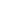 במעגל השנהאלול וחגי תשריאכילת קבע בסוכה מצווה לדור בסוכה כדרך שדרים בבית, וכיוון שאכילת קבע רגילים לאכול בבית, חובה לאוכלה בסוכה. אבל אכילת ארעי, לפעמים אדם אוכל מחוץ לבית, לפיכך מותר לאכול אכילת ארעי מחוץ לסוכה. אכילת קבע היא אכילה חשובה שאדם אוכל כדי לשבוע.ארבעת המינים – (ג - ד - ה) בחג הסוכות מצווה ליטול ולברך על ארבעה מיני צמחים: אתרוג - לולב - הדס וערבה. נוסח הברכה: 'ברוך אתה ... אשר קידשנו במצוותיו וציוונו על נטילת לולב'. ראו גם ערך 'חג הסוכות'.ברכת 'לישב בסוכה' - (ו) ברכה הנאמרת לפני קיום מצוות סוכה. נוהגים לומר אותה בכל שבעת ימי חג הסוכות - בכל פעם שיושבים לאכול בסוכה סעודה הכוללת לחם.'דבר המקבל טומאה' / 'דבר שאינו מקבל טומאה' - (ו) דבר טמא יכול להעביר טומאה לדבר שאינו טמא - אבל לא כל דבר מקבל טומאה. דברים המקבלים טומאה הם: בני אדם - כלים - אוכל ומשקאות. פירות וירקות מקבלים טומאה רק אחרי שנתלשו מהקרקע ונרטבו ממשקה.    הושענא רבה - (ה) כינוי ליום השביעי והאחרון של חג הסוכות - שאומרים בו 'הושענות' בבית הכנסת ומקיפים את הבמה בבית הכנסת שבע פעמים עם ארבעת המינים. בסיום אמירת ההושענות חובטים ענפי ערבה על הקרקע. לפי הקבלה - ביום זה נגמר סופית הדין שנכתב בראש השנה ונחתם ביום הכיפורים. ראו גם ערך 'הושענות'.הושענות – (ד) פיוטים שיש בהם בקשה ליבול ולגשמי ברכה. אומרים פיוטים אלו בחג הסוכות בשעה שמקיפים את הבמה בבית הכנסת עם ארבעת המינים לאחר תפילת שחרית.. הזכרת גשמים – (ד - ה - ו) בחודשי החורף מזכירים בברכה השנייה בתפילת שמונה-עשרה - 'ברכת גבורות' - שעניינה סיפור גבורותיו של הקב"ה - את גבורתו בהורדת הגשם. ראו גם ערך 'תפילת שמונה-עשרה'.הקפות - (ה) בשמחת תורה נהוג להקיף את בימת בית הכנסת עם ספרי תורה. ראו גם ערך 'שמחת תורה'.וידוי – (ג-ו) חלק מן החזרה בתשובה הוא וידוי של האדם בדיבור על חטאיו. ביום הכיפורים - יום הסליחה והכפרה - תיקנו חכמים להתוודות בכל התפילות - החל מתפילת מנחה של ערב יום הכיפורים. חג הסוכות – (ג - ה - ו) אחד משלושת הרגלים שבהם עלו לבית המקדש בירושלים.  היום הראשון והאחרון הוא יום טוב האסור בעשיית מלאכה למעט מלאכות הקשורות לאוכל נפש. ושאר הימים הם 'חול המועד'. בשבעה הימים הראשונים יושבים בסוכה ונוטלים ארבעת המינים. והיום השמיני הוא חג שמיני עצרת ובארץ ישראל חוגגים בו את שמחת תורה. ראו גם ערכים: 'שלושת הרגלים' - 'סוכה' - 'ארבעה מינים' - 'יום טוב' - 'אוכל נפש' - 'חול המועד'.חודש אלול - (ג - ד - ה - ו) החודש האחרון בשנה העברית - ובו מתחילים להתכונן לקראת ראש השנה ויום הכיפורים. עדות הספרדים מתחילות לומר סליחות מתחילת החודש. ראו גם ערכים: 'ראש השנה' - 'יום הכיפורים' - 'סליחות'.י"ג מידות - (ד - ה - ו) הדרכים שבהן נוהג הקב"ה בהנהגת העולם - נאמרו למשה בסיני לאחר חטא העגל - ומשמשות כתפילה בעת צרה.יום הדין - (ד) ראו ערך 'ראש השנה'.  יום הכיפורים – (ג - ד) יום צום ותענית החל בי' בתשרי - ובו מכפר ה' על עוונות בני ישראל. מכונה בתורה גם 'שבת שבתון'. ראו גם ערכים 'ימים נוראים' - 'עשרת ימי תשובה'. 'כל נדרי' – (ג - ד) הנדר הוא התחייבות חזקה של האדם - ומכיוון שאנשים רבים אינם נמנעים מלנדור נדרים - ואינם מקפידים לקיימם - נוהגים לפני תפילת ערבית של ליל יום הכיפורים להתיר את הנדרים של כל הקהל בתפילת 'כל נדרי' - כך שגם הנדרים שהאדם נדר יהיו מותרים - ובכך הוא לא יעבור על הפרת הנדר. ראו גם ערך 'יום הכיפורים'.כפרה – (ו) לאחר שאדם שב מדרכו הרעה - מתוודה על חטאיו ומתחייב שלא לחזור עליהם. הקב"ה מכפר על האדם ומנקה אותו מהתוצאות הרעות שנגרמו מהחטא. ראו גם ערכים 'תשובה' - 'בעל תשובה'.'לדוד ה' אורי וישעי' - (ה) המילים הפותחות את פרק כ"ז בתהלים - הנאמר מראש חודש אלול ועד הושענא רבה בכל יום - אחרי תפילות שחרית ומנחה - ולפי מנהג אשכנז אחרי תפילות שחרית וערבית.מחזור - (ד) כינוי לסידור מיוחד לתפילות ראש השנה - יום הכיפורים ושלושת הרגלים. ראו גם ערכים 'סידור' - 'ראש השנה' - 'יום הכיפורים' - 'שלושת הרגלים'.נוי מצווה - (ו) ראוי שחפצי המצווה שבהם מקיימים את המצוות יהיו יפים. לומדים זאת מהפסוק 'זה א-לי ואנווהו' (שמות טו - ב) - ומכאן שיש להתנאות במצוות עשה: סוכה נאה - לולב נאה - שופר נאה - ציצית נאה - ספר תורה נאה.ניסוך המים – (ו) בבית המקדש היו שואבים מים בכל בוקר מימי חג הסוכות ממעיין השילוח הסמוך למקדש - ושופכים אותם על המזבח - משום בחג הסוכות נידונים על המים. ניסוך המים בסוכות נעשה בשמחה מיוחדת - בשירה ונגינה. ראו גם ערך 'שמחת בית השואבה'.סדר העבודה - (קז - כ - ד) תיאור עבודת הכהן הגדול בבית המקדש ביום הכיפורים - שאותו אומרים בעת חזרת הש"ץ בתפילת מוסף ביום הכיפורים. ראו גם ערכים 'תפילת מוסף' - 'יום הכיפורים' - 'שליח ציבור'.סוכה – (ג-ו) מבנה ארעי מכוסה מלמעלה בענפים או קנים שאינם מחוברים לקרקע (סכך). מצווה לשבת בסוכה בכל שבעת ימי חג הסוכות - זכר לסוכות שה' הושיב אותנו בהן כשיצאנו ממצרים. ראו גם ערכים 'סכך' - 'חג הסוכות'.סכך – (ג - ד - ו) גג הסוכה - העשוי מענפים או קנים שאינם מחוברים לאדמה ואינם מקבלים טומאה. את הסכך מניחים מעַל דְּפָנוֹת הסוכה כְּדֵי לְהָצֵל עליה. ראו גם ערכים 'דבר המקבל טומאה' - 'חג הסוכות' - 'סוכה'. סליחה – (ג) מילה המביעה התנצלות וחרטה על מעשה או דיבור שפגע במישהו אחר. מי שפגע בחברו צריך לבקש  סליחה. ראו גם ערך 'תשובה'.סליחות - (ג - ד - ה - ו) פיוטים ותפילות הנאמרים בחודש אלול - ותוכנם בקשת סליחה ומחילה מקב"ה על חטאים ועוונות. ראו גם ערך 'אלול'.עשרת ימי תשובה - (ו) עשרת הימים שבין ראש השנה ויום הכיפורים - נחשבים לימים שבהם הקב"ה קרוב אלינו יותר ומבקש שנחזור בתשובה. מצווה לעשות בהם תשובה ולהרבות בצדקה. ראו גם ערכים 'יום הכיפורים' - 'ראש השנה' - 'תשובה'.צום גדליה - (ה) אחד מארבעת הצומות הקשורים לחורבן בית המקדש (הראשון(. הצום חל בג' בתשרי - לציון רצח גדליהו בן אחיקם - נציב יהודה בימים שלאחר חורבן בית המקדש הראשון - שלאחר מותו לא נשארו כמעט יהודים בארץ ישראל. הצום חל מבוקר עד ערב. ראו גם ערכים 'תענית ציבור' - 'צום עשרה בטבת' - 'צום י"ז בתמוז' - 'צום תשעה באב'.'צלתה מרובה מחמתה' - (ד - ו) כלל לבחינת כשרותו של הסכך שעל הסוכה: עליו לכסות את רוב הסוכה כך שהשטח המוצל בסוכה יהיה גדול מהשטח הגלוי לשמש. ראו גם ערכים 'סוכה' - 'סכך'.ראש השנה – (ג - ד - ה) יום הדין חל בא' בתשרי. ביום זה נידון האדם על מעשיו. לפי רבי אליעזר - ביום זה נברא אדם הראשון.שאילת גשמים – (ג-ו) בחודשי החורף מוסיפים בתפילת שמונה-עשרה - ב'ברכת השנים' - גשם. ראו גם ערכים 'ברכת השנים' - 'תפילת שמונה-עשרה'.שופר (אלול) - (ה - ו) בחודש אלול נהוג לתקוע בשופר מדי יום אחרי תפילת שחרית - כדי לעורר את הלבבות לתשובה. ראו גם ערכים 'אלול' - 'תשובה'.שופר – (ג - ד - ה) קרן של איל המשמשת לתקיעה ובה נעשית המצווה העיקרית של ראש השנה – תקיעת שופר. ראו גם ערך 'ראש השנה'. שמחת בית השואבה – (ה  - ו) שמחה גדולה שנחגגה בבית המקדש בחול המועד סוכות - על המים. הקהל ליווה בנגינה וריקודים את טקס שאיבת המים לניסוכם על המזבח. היום נוהגים לקיים בחול המועד סוכות חגיגות לזכר שמחת בית השואבה. ראו גם ערך 'ניסוך המים'.שמחת תורה – ראו ערך 'שמיני עצרת'.שמיני עצרת – (ג - ה) היום השמיני של חג הסוכות הוא יום טוב שאסור בעשיית מלאכה. בארץ ישראל מסיימים ביום זה לקרוא את חמישה חומשי התורה ובשל כך נקרא הוא גם 'חג שמחת תורה'. ראו גם ערך 'חג הסוכות'. תפילת מלכויות - זיכרונות ושופרות - (ד - ה - ו) הרחבה של תפילת מוסף של ראש השנה ויום הכיפורים - הכוללת בתוכה שלוש חטיבות: מלכויות – ברכה ופסוקים העוסקים בכך שה' הוא מלך העולם ומנהיגו; זיכרונות – ברכה ופסוקים העוסקים בכך שה' דן את העולם ומשגיח עליו; שופרות – ברכה ופסוקים העוסקים בבקשה לשמוע שופר של גאולה. ראו ערכים 'ראש השנה' - 'תפילת מוסף' - 'יום הכיפורים' - 'שופר'.תפילת מלכויות - זיכרונות ושופרות - (ד - ה - ו) הרחבה של תפילת מוסף של ראש השנה ויום הכיפורים - הכוללת בתוכה שלוש חטיבות: מלכויות – ברכה ופסוקים העוסקים בכך שה' הוא מלך העולם ומנהיגו; זיכרונות – ברכה ופסוקים העוסקים בכך שה' דן את העולם ומשגיח עליו; שופרות – ברכה ופסוקים העוסקים בבקשה לשמוע שופר של גאולה. ראו ערכים 'ראש השנה' - 'תפילת מוסף' - 'יום הכיפורים' - 'שופר'.תפילת נעילה - (ד) התפילה החמישית והאחרונה ביום הכיפורים - הנאמרת אחרי תפילת מנחה ומסתיימת בסוף הצום. שמה נקבע משום שבסוף יום הכיפורים שערי השמים ננעלים - וזו ההזדמנות האחרונה לעשות תשובה ולקבל מחילה. תפילה זו קיימת אך ורק ביום הכיפורים. ראו גם ערך 'יום הכיפורים'תקיעות תשר"ת – (ג) הַתּוֹרָה מְצַוָּה לִשְׁמֹעַ 'קוֹל תְּרוּעָה' שֶׁל שׁוֹפָר. אך מכיוון שֶׁיֵּשׁ סָפֵק מָה הִיא אותה 'תְּרוּעָה' - תִּקְּנוּ חֲכָמִים לִתְקֹעַ כְּפִי שָׁלוֹשׁ הָאֶפְשָׁרֻיּוֹת - המכונות בראשי תיבות תשר"ת – תְּקִיעָה - שְׁבָרִים-תְּרוּעָה - תְּקִיעָה - שָׁלוֹשׁ פְּעָמִים; וכן לתקוע שלוש פעמים תש"ת (תְּקִיעָה שְׁבָרִים תְּקִיעָה); וְעוד שלוש פעמים תר"ת (תְּקִיעָה תְּרוּעָה תְּקִיעָה). בְּיַחַד מתקבלים שְׁלוֹשִׁים קוֹלוֹת. ראו גם ערכים 'ראש השנה' - 'שופר'.תשובה - (ג - ה - ו) תהליך שעובר אדם המעוניין לתקן את דרכו ואת מעשיו. התשובה כוללת - לפי ההלכה - שלושה שלבים: חרטה על החטא - וידוי - וקבלה לעתיד. ראו גם ערך 'עשרת ימי תשובה'.תשליך – (ג - ה) מִנְהַג יִשְׂרָאֵל לָלֶכֶת אַחֲרֵי תְּפִלַּת מִנְחָה שֶׁל רֹאשׁ הַשָּׁנָה לְמָקוֹם שֶׁיֵּשׁ בּוֹ מַיִם - וּלהתפלל שם תְּפִלָּה מְיֻחֶדֶת הכוללת פְּסוּקִים המבקשים שֶׁהַשֵּׁם יַשְׁלִיךְ בִּמְצוּלוֹת יָם את כָּל חֲטָאֵינוּ וִירַחֵם עָלֵינוּ. ראו גם ערך 'ראש השנה'.חנוכהחנוכה – (ג - ד - ו) חג שקבעו חז"ל כזכר לניצחון המכבים על היוונים ולנס פך השמן. החג נמשך שמונה ימים - מכ"ה בכסלו - ובכל יום מדליקים נרות במנורת החנוכה כדי לפרסם את הנס. ראו גם ערך 'מנורת חנוכה'.חנוכייה – (ג-ו) שם מודרני למנורת החנוכה. ראו ערך 'מנורת חנוכה'.מנורת חנוכה - (ג) חנוכייה. מנורה בעלת שמונה קנים השווים בגובהם וקנה נוסף השונה מהם ומשמש כשמש. במנורה זו מקיימים את מצוות הדלקת נרות החנוכה שמונה ימים. ראו גם ערך 'חג החנוכה'.נר חנוכה - (ג - ה - ו) ראו ערך 'מנורת חנוכה'.'על הניסים' – (ד - ו) תפילה שמוסיפים בחנוכה ובפורים בתפילת שמונה-עשרה ובברכת המזון - ובה מודים לקב"ה על הניסים שעשה לנו. ראו גם ערכים 'חנוכה' , 'פורים'.פרסום הנס - (ג - ה) פעולות שמטרתן להודיע על הנס ברבים ולהודות עליו לה'. כך למשל הדלקת נר חנוכה ליד החלון או הדלת - קריאת מגילה - שתיית ארבע כוסות בליל הסדר - ועוד. ראו גם ערכים 'מנורת חנוכה' - 'מקרא מגילה' - 'ארבע כוסות'.  שַׁמָּש (חנוכה) – (ג - ה) אסור ליהנות מאורם של נרות החנוכה - ולכן נוהגים להניח לידם את הנר שהדליקו בו - הנקרא שמש - כדי שאפשר יהיה להשתמש באורו. ראו גם ערכים 'חנוכה' - 'מנורת חנוכה'.טו בשבט  ט"ו בשבט - (ו) ראש השנה לאילנות - וממנו סופרים את שנות העץ לעניין עורלה או מעשר. ראו גם ערכים 'עורלה' - 'תרומות ומעשרות'.ראש השנה לאילן - (ה - ו) ראו ערך 'ט"ו בשבט'. פוריםארבע פרשיות – (ו) החל מהשבת הסמוכה לראש חודש אדר ועד השבת הסמוכה לראש חודש ניסן - קוראים - בנוסף לפרשת השבוע - ארבע פרשיות – 'פרשת שקלים' - 'פרשת זכור' - 'פרשת פרה' ו'פרשת החודש'. ראו ערך לכל אחת מפרשיות אלה.'זכר למחצית השקל' - (ד - ה - ו) נוהגים לתת מעות לצדקה בערב פורים - זכר למחצית השקל שהיו נותנים לבית המקדש בחודש אדר לשם השתתפות בקורבנות הציבור.  מגילת אסתר - (ג - ו) אחת מחמש המגילות בתנ"ך המספרת על גזרת השמד שרצה המן להביא על היהודים ועל ההצלה הנסית. קוראים במגילה בליל פורים ובפורים בבוקר. ראו גם ערך 'פורים'.  מקרא מגילה - (ג - ד - ה - ו) אחת מארבע מצוות הפורים היא קריאת מגילה בערב ובבוקר. בקריאת המגילה אנו מזכירים ומשבחים את הקב"ה על הנס שעשה לנו. ראו גם ערכים 'מגילת אסתר' - 'פורים' - 'משלוח מנות' - 'מתנות לאביונים' 'סעודת פורים'משלוח מנות - (ג) אחת מארבע מצוות הפורים היא משלוח מנות איש לרעהו - כדי להרבות אחווה בין האנשים. חובה לשלוח לפחות שתי מנות אוכל לאדם אחד. ראו גם ערים 'פורים' -  מקרא מגילה - מתנות לאביונים - סעודת פורים'.סעודת פורים – (ג-ו) אחת מארבע מצוות הפורים היא סעודה - בה שמחים ומודים לה' על הנס. ראו גם ערכים 'פורים' - 'משלוח מנות' - 'מקרא מגילה' - 'מתנות לאביונים'. 'על הניסים' – (ד - ו) תפילה שמוסיפים בחנוכה ובפורים בתפילת שמונה-עשרה ובברכת המזון - ובה מודים לקב"ה על הניסים שעשה לנו. ראו גם ערכים 'חנוכה' - 'פורים'.פורים - (ג - ד - ו) חג שקבעו חז"ל לזכר הנס שנעשה בשושן הבירה - שגזרת השמד על היהודים התהפכה לניצחונם המוחלט. החג נחוג בי"ד באדר (בערים מוקפות חומה בט"ו באדר) ויש בו ארבע מצוות: קריאה במגילת אסתר בערב ובבוקר; נתינת מעות לאביונים; משלוח מנות איש לרעהו וסעודה חגיגית ביום. ראו גם ערכים 'מגילת אסתר' - 'משלוח מנות' - 'מקרא מגילה' - 'מתנות לאביונים' - 'סעודת פורים'.'פורים דפריזים ופורים דמוקפים' - (ו) חכמים תיקנו שבערים פרוזות (שאינן מוקפות חומה) מימי יהושע בן נון – יחול חג הפורים ביום י"ד באדר; ואילו בערים המוקפות  חומה מימי יהושע בן נון - יחול החג בט"ו באדר ('שושן פורים'). ראו גם ערך 'פורים'.פרשת זכור - (ג - ה - ו) הפרשה השנייה מבין 'ארבע פרשיות' - והיא נקראת בשבת שלפני פורים. תוכן הפרשה הוא המצוות לזכור את חטאו של עמלק - משום שהמן היה מזרע עמלק. ראו גם ערכים 'ארבע פרשיות' - 'פורים'.פרסום הנס - (ג - ה) פעולות שמטרתן להודיע על הנס ברבים ולהודות עליו לה'. כך למשל הדלקת נר חנוכה ליד החלון או הדלת - קריאת מגילה - שתיית ארבע כוסות בליל הסדר - ועוד. ראו גם ערכים 'מנורת חנוכה' - 'מקרא מגילה' - 'ארבע כוסות'.  פרשת שקלים - (ד - ה - ו) הפרשה הראשונה מבין 'ארבע פרשיות' .בפרשה זו קוראים על תרומת מחצית השקל בזמן בית המקדש - שנאספה החל מראש חודש אדר. ראו גם ערכים 'ארבע פרשיות' - 'זכר למחצית השקל'.תענית אסתר - (ד - ו) צום החל בי"ג באדר - זכר לשלושת ימי התענית שצמה אסתר וכל העם - בעקבות גזרת השמד של המן. ראו גם ערך 'פורים'.פסח וימי הספירהארבע כוסות – (ג - ה) בליל הסדר תיקנו חז"ל שיש לשתות ארבע כוסות של יין: בקידוש - בסוף חלק ה'מגיד' - בברכת המזון - ולאחר אמירת ההלל בסוף ההגדה. ראו גם ערכים: 'ליל הסדר' - 'סימני הסדר'.ארבע פרשיות – ראו במעגל השנה - פורים.בדיקת חמץ – (ג - ד - ה - ו) התורה ציוותה שלא ייראה ולא יימצא חמץ בחג הפסח. מכאן גזרו חכמים שצריך לבדוק את הבית היטב שאין בו חמץ - לבטל ולבער אותו. נוסח הברכה הוא: 'ברוך אתה ה'... מלך העולם אשר קידשנו במצוותיו וציוונו על ביעור חמץ'. ראו גם ערכים: 'חמץ' - 'ביעור חמץ' - 'ביטול חמץ'.ביטול חמץ (ה) – הכרזה של האדם כי כל החמץ שנותר ברשותו לאחר הניקיון והבדיקה - יהיה הפקר (לא שלו) ויהיה חשוב כמו עפר. הביטול נעשה מחשש שבטעות נותר חמץ בבית שלא ביערו אותו. נוסח הביטול מופיע בסידור. ראו גם ערכים: 'חמץ' - 'ביעור חמץ' - 'בדיקת חמץ'.ביעור חמץ - (ה) את החמץ שנותר לפני הפסח יש לקלקל כך שלא יהיה ראוי לשימוש - כדי לא לעבור על האיסור מהתורה 'בל ייראה ובל יימצא'. נהוג לשרוף את החמץ אך יש דרכי ביעור נוספות. ראו גם ערכים: 'חמץ' - 'בדיקת חמץ' - 'ביטול חמץ' - 'שריפת חמץ'.הגדה של פסח - (ג - ה - ו) נוסח סיפור יציאת מצרים שתיקנו חז"ל לקרוא בליל הסדר - כדי לקיים את מצוות 'והגדת לבנך'. בהגדה יש דרשות פסוקים - הלל ופיוטים. ראו גם ערך 'ליל הסדר'.הגעלה ('כבולעו כך פולטו') - (ה) הכנסת כלים למים רותחים כדי להכשירם - להסיר מהם לחלוטין כל חמץ לקראת חג הפסח - או להסיר מהם בשר או חלב שבלוע בדפנותיהם - להכשרת הכלי. ראו גם ערכים: 'חמץ' - 'כשרות 'בשר בחלב'. הזכרת טל - (ו) בחודשי הקיץ מזכירים בברכה השנייה בתפילת שמונה-עשרה - 'ברכת גבורות' - שעניינה סיפור גבורותיו של הקב"ה - את גבורתו בהורדת הטל. ראו גם ערך 'תפילת שמונה-עשרה'. הסבה - (ה - ו) תנוחה של חצי שכיבה והישענות על צד שמאל - שהייתה מקובלת בסעודות עשירים. חכמים תיקנו שבליל הסדר יש לשבת בהסבה כדי לבטא את היותנו בני חורין. ראו גם ערך 'ליל הסדר'.חג הפסח – (ג-ו) אחד משלושת הרגלים הנקרא גם 'חג המצות' ו'חג האביב'. בזמן שבית המקדש היה קיים היו מקריבים קורבן פסח בי"ד בניסן - וחוגגים את החג מט"ו עד כ"א בניסן - שבהם אסור לאכול חמץ - ואף לראות חמץ. בלילה הראשון - ליל הסדר - מצווה לאכול מצה. היום הראשון והיום האחרון של פסח הם 'יום טוב' ואסורים במלאכה - והימים שביניהם הם ימי חול המועד. ראו גם ערכים 'שלושת הרגלים' - 'ליל הסדר' - 'חמץ' - 'מצה' - 'חול המועד'.'חדש' (איסור) - (ו) תבואה שנזרעה והשרישה אחרי ט"ז בניסן - אסור לאכול אותה עד ט"ז בניסן שבשנה שלאחר מכן.חמץ – (ג - ה - ו) גרעיני תבואה או כל דבר העשוי מקמח מחמשת מיני דגן (חיטה - שעורה - שיבולת שועל-'קְוָקֶר' - שיפון וְכֻסְמִין) שבאו במגע עם מים - ושהו בחום רגיל בלי מגע כשמונה-עשרה דקות ומעלה – נחשבים 'חמץ'. חכמים החמירו שכל מאכל או משקה שנתערב בהם חמץ אפילו כלשהו (מעט) - אסור לאוכלו ואסור ליהנות ממנו בחג הפסח. ראו גם ערך 'חג הפסח'.'כבולעו כך פולטו' – (ה) כלל בהלכות כשרות - שלפיו האיסור יוצא מדפנות הכלי באותה דרך שבה הוא נבלע בתוכו. לדוגמה - כלי ששימש למרק רותח - מגעילים על ידי טבילתו במים רותחים. ראו גם ערכים 'הגעלת כלים' - 'כשרות' - 'מאכלות אסורים'.  'כורך' - (ה - ו) אחד מחמישה-עשר סימני ליל הסדר. בליל הסדר כורכים את המצה עם המרור - זכר למנהגו של הלל הזקן בזמן בית המקדש לכרוך יחד את המצה - המרור וקורבן הפסח. כיום הכריכה בהנחת המרור בין שני שברי מצה. ראו גם ערכים 'ליל הסדר' - 'מצה' - 'סימני הסדר'.'כרפס' - (ד - ה - ו) אחד מחמישה-עשר סימני ליל הסדר. ירק (תפוח אדמה - סלרי או פטרוזיליה) המונח על קערת הסדר - ובשלב מסוים לפני הסעודה טובלים אותו במי מלח או בחרוסת ואוכלים ראו גם ערכים 'סימני הסדר' - 'קערת הסדר'.  ל"ג בעומר - (ה) היום השלושים ושלושה לספירת העומר - שהוא יום ההילולה של רבי שמעון בר יוחאי. ביום זה נוהגים להדליק מדורות ולעלות לקבר רשב"י במירון. יש מנהגים שלפיהם ביום זה מסתיימים מנהגי האבלות של ספירת העומר - כי ביום זה פסקו תלמידי רבי עקיבא למות במגפה. ראו גם ערך 'ספירת העומר'.  ליל הסדר - (ג - ו) לילו הראשון של חג הפסח שבו מצווה לספר ביציאת מצרים. קוראים מתוך ההגדה - אוכלים מצה ומרור (בזמן המקדש אכלו את קורבן הפסח) - שותים ארבע כוסות יין ומעודדים את הילדים לשאול שאלות ולהישאר ערים. ראו גם ערכים 'סימני הסדר' - 'חג הפסח' - 'הגדה של פסח' - 'מצה' - 'מרור' - 'ארבע כוסות' - 'קורבן פסח'.מכירת חמץ - (ד - ה) לפני פסח נוהגים למכור את החמץ שנשאר בבית - לגוי.  פתרון זה נועד בעיקרו לבעלי מפעלים וחנויות שיש להם סחורה מרובה - ואם יבערו אותה ייגרם להם הפסד גדול. באמצעות המכירה לגוי החמץ יוצא מרשותם והם אינם עוברים על איסור בל יימצא. לאחר הפסח קונים את החמץ בחזרה מהגוי. היום נהוג שכל אדם מוכר את החמץ שנותר ברשותו לגוי באמצעות הרב. ראו גם ערכים 'חמץ' - 'חג הפסח'.מעות חיטים - (ג) כסף שאוספים לפני פסח כדי לחלק לעניים - שיהיה להם במה לקנות את צורכי החג. נקרא גם 'קמחא דפסחא' – בעברית 'קמח לפסח' על שם הכסף הנדרש לקניית צרכי החג. מצה - (ג - ה) סוג של לחם שהוכן מתערובת של אחד מחמשת מיני דגן עם מים - ובצקו לא הספיק להחמיץ. הזמן שבו בצק מחמיץ הוא 18 דקות מרגע מתן המים ועד סיום האפייה. מצווה לאכול מצה בליל הסדר. ראו גם ערכים 'חמץ' - 'מצה עשירה' - 'מצה שמורה' - 'מצת מצווה' - 'פסח'.    מצה עשירה - (ו) מצה העשויה מקמח שנילוש עם מי פירות במקום מים (או בנוסף להם). ראו גם ערך 'מצה'.מצה שמורה - (ד - ה - ו) מצה שהוכנה מחיטים שהשגיחו עליהם כבר מזמן קצירתם שלא יבואו במגע עם מים. ראו גם ערכים 'חמץ' - 'מצה' - 'מצת מצווה'.מצת מצווה - (ו) מצווה מהתורה לאכול בליל הסדר מצה. חכמים קבעו שיעור מינימלי לאכילת המצה – 'כזית'. צריך לאכול שיעור זה ממצה שמורה. לפני האכילה מברכים: '... על אכילת מצה'. ראו גם 'חמץ' - 'מצה' - 'מצה שמורה'.מרור - (ד - ה - ו) אחד ממרכיבי קערת ליל הסדר - עלים מרים של חסה - חזרת או ירקות מרים אחרים - שמצווה מהתורה לאכלו בליל הסדר יחד עם המצה וקורבן הפסח. ראו גם ערכים 'חג הפסח' - 'מצה' - 'קערת הסדר' - 'קורבן הפסח'. סימני הסדר - (ג - ה - ו) סדר ההגדה של פסח מורכב מחמישה-עשר 'סימנים' - המזכירים את הפעולה שיש לעשות בכל שלב: 'קדש' - 'רחץ' - 'כרפס' - 'יחץ' - 'מגיד' - 'רחצה' 'מוציא' - 'מצה' - 'מרור' - 'כורך' - 'שולחן עורך' - 'צפון' - 'ברך' - 'הלל' - 'נרצה'. ראו גם ערכים 'הגדה של פסח' - 'חג הפסח' - כרפס'' - ליל הסדר' - 'מצה' - 'מרור'.   סימני הסדר - (ג - ה - ו) סדר ההגדה של פסח מורכב מחמישה-עשר 'סימנים' - המזכירים את הפעולה שיש לעשות בכל שלב: 'קדש' - 'רחץ' - 'כרפס' - 'יחץ' - 'מגיד' - 'רחצה' 'מוציא' - 'מצה' - 'מרור' - 'כורך' - 'שולחן עורך' - 'צפון' - 'ברך' - 'הלל' - 'נרצה'. ראו גם ערכים 'הגדה של פסח' - 'חג הפסח' - כרפס'' - ליל הסדר' - 'מצה' - 'מרור'.   ספירת העומר - (ד - ה - ו) במוצאי החג הראשון של פסח היו קוצרים את העומר - התבואה החדשה של השעורים - ומביאים מהם מנחה לבית המקדש. התורה מצווה לספור מיום זה ארבעים ותשעה ימים - שבעה שבועות - עד ערב חג השבועות שבו היו מביאים את מנחת הביכורים מהתבואה החדשה - שתי הלחם. לאחר מרד בר כוכבא ומותם של 24 -000 מתלמידי רבי עקיבא במגפה - החלו לנהוג בימים אלה מנהגי אבלות - למשל לא להתחתן ולא להסתפר. ראו גם ערך 'ל"ג בעומר'.פסח שני - (ה) בזמן המקדש - אדם שלא יכול היה להקריב את קורבן הפסח במועדו - י"ד בניסן - משום שהיה טמא או היה רחוק מירושלים - יכול היה להקריב את הקורבן שלושים יום אחרי הפסח - בי"ד באייר. ראו גם ערך 'קורבן פסח'.פרסום הנס - (ג - ה) פעולות שמטרתן להודיע על הנס ברבים ולהודות עליו לה'. כך למשל הדלקת נר חנוכה ליד החלון או הדלת - קריאת מגילה - שתיית ארבע כוסות בליל הסדר - ועוד. ראו גם ערכים 'מנורת חנוכה' - 'מקרא מגילה' - 'ארבע כוסות'.  פרשת החודש – (ה - ו) הפרשה הרביעית מבין 'ארבע פרשיות'  והיא נקראת בשבת שלפני ראש חודש ניסן או בראש חודש עצמו - אם הוא חל בשבת. תוכן הפרשה עוסק בניסן כחודש הראשון בשנה ובמצוות קידוש החודש. ראו גם ערכים 'ארבע פרשיות' - 'קידוש החודש'.פרשת פרה – (ה - ו) הפרשה השלישית מבין 'ארבע פרשיות' - והיא נקראת בשבת שאחרי פורים. תוכן הפרשה הוא טהרת פרה אדומה כהכנה להיטהרות לקראת קורבן הפסח. ראו גם ערכים 'ארבע פרשיות' - 'פרשת החודש'.קערת הסדר - (ג) בליל הסדר נוהגים להניח על השולחן קערה ובה מאכלים המייצגים רעיונות ומצוות הקשורים לסדר הפסח וליציאת מצרים: זרוע (בשר צלוי עם עצם) - זכר לקורבן הפסח; חרוסת (מטבל מתוק העשוי מתפוחים - תמרים - אגוזים ויין אדום - ובו טובלים את המרור) – זכר לטיט; מרור (עלי חסה וחזרת) - זכר לשעבוד; כרפס (תפוח אדמה - בצל - סלרי או פטרוזיליה הטובלים במי מלח) - סמל לשינוי בלילה הזה; ביצה - זכר לקורבן חגיגה שהקריבו עם הפסח. קורבן פסח - (ד - ו) קורבן שהיו מקריבים בי"ד בניסן - ערב הפסח - אחר הצהרים. כל משפחה או קבוצת אנשים היו מקריבים יחד שה או כבש ואוכלים אותו יחד בליל ט"ו בניסן - ליל הסדר - בירושלים. ראו גם ערכים 'חג הפסח' - 'ליל הסדר' - 'קערת הסדר (זרוע)'.שבת הגדול - (ד) השבת שלפני חג הפסח נקראת 'שבת הגדול' - ייתכן משום שהפסוק האחרון בהפטרה שקוראים בשבת זו הוא: 'הנה אנכי שולח לכם את אליה הנביא לפני בוא יום ה' הגדול והנורא' (מלאכי ג - כג).  בשבת זו נהוג שהרב דורש בהלכות פסח. ראו גם ערך 'חג הפסח'.שריפת חמץ - (ג - ד - ה) קיום מצוות ביעור החמץ על ידי שרפתו. ראו גם ערכים 'חמץ' - 'ביעור חמץ'.תענית בכורות - (ד - ה) צום החל בערב פסח וחייבים בו בנים בכורים - לזכר מכת הבכורות במצרים שפסחה על בני ישראל. מקובל להימנע מצום זה על ידי השתתפות בסעודת מצווה כלשהי – ברית או סיום מסכת. ראו גם ערך 'חג הפסח'.תפילת טל (ד) פיוט הנאמר בתפילת מוסף ביום הראשון של חג הפסח - שבו מפסיקים לבקש גשם ומתחילים לבקש טל - עד שמחת תורה. ראו גם ערכים 'חג הפסח' - 'תפילת מוסף'.שבועות חג השבועות - (ג - ה - ו) אחד משלושת הרגלים הנקרא גם 'חג הביכורים' - 'חג הקציר' ו'חג מתן תורה'. מועדו הוא ביום החמישים מחג הפסח - ובבית המקדש היו מביאים בו ראשית ביכורים. ביום זה חוגגים גם את מתן התורה שניתנה בו לאחר שבני ישראל יצאו לחירות ממצרים - ועל כן נוהגים ללמוד תורה כל הלילה ולאכול מאכלי חלב. ראו גם ערכים 'שלושת הרגלים' - 'חג הפסח'.מגילת רות - (ה - ו) אחת מחמש המגילות בתנ"ך המספרת על רות המואבייה - שעזבה את עמה ואת אלוקיה ובחרה להצטרף לעם ישראל. מזרעה של רות המואבייה יצא דוד המלך ולפי המסורת הוא נפטר בחג השבועות. קוראים במגילה בחג השבועות. ראו גם ערך 'חג השבועות'.תיקון ליל שבועות - (ו) בליל שבועות נהוג ללמוד תורה כל הלילה - כמעין הכנה למתן תורה. יש הנוהגים לקרוא 'תיקון' - הכולל ליקוטים מן התנ"ך (התורה שבכתב) - מן המשנה והגמרא ומספר הזוהר (התורה שבעל פה). ראו גם ערך 'חג השבועות'.     יום טובאוכל נפש - (ו) דבר מאכל המיועד לאדם - נאמר בהקשר של יום טוב - שבו מותר להכין אוכל המיועד לאכילה באותו יום. אסרו חג (ה - ו) - היום שלמחרת כל אחד משלושת הרגלים. יום זה נחגג בחוץ לארץ כיום טוב שני של גלויות. ראו גם ערכים: 'שלושת הרגלים' - 'יום טוב' - 'יום טוב של גלויות'.ברכת החודש / הכרזת החודש / תיקון החודש - (ד) ברכה הנאמרת בבית הכנסת בשבת שלפני תחילת ראש חודש -  לפני תפילת מוסף - ובה מברכים את החודש הנכנס. ראו גם ערך 'תפילת מוסף'.'הלל' - (ד  -ה - ו) תפילה הכוללת מזמורי תהלים שעניינם שבח והודיה לה' - ונאמרת בחגים ובראשי חודשים.חול המועד - (ו) הימים שבין יום טוב הראשון ליום טוב האחרון בחגים פסח וסוכות - הם ימי חול שחלים בהם איסורי מלאכה מסוימים ומצוות החג - אומרים בהם תפילות מוסף והלל ומכבדים אותם במאכל ובמשקה ולבישת בגדים חגיגיים. ראו גם ערכים 'חג הפסח' - 'חג הסוכות'.יום טוב – (ג - ו) חג מהתורה - שאסור לעשות בו מלאכה ויש לכבדו במאכל ובמשתה ובכסות נקייה. הימים הטובים הם: ראש השנה - יום הכיפורים ושלושת הרגלים (פסח - שבועות וסוכות) ללא ימי חול המועד - וכן שמיני עצרת. 'יום טוב שני של גלויות' - (ו) יום טוב שמוסיפים בחוץ לארץ לאחר כל יום טוב מהתורה. הסיבה לכך היא שבזמן חז"ל - כשהיו מקדשים את החודש על פי הראייה - היו שולחים שליחים להודיע מתי ראש חודש - אך מקומות רחוקים שהשליחים לא היו מספיקים להגיע אליהם בזמן - חגגו מפאת הספק שני ימים בכל חג (מלבד יום הכיפורים). מנהג זה נשתמר עד היום בחוץ לארץ - אף שהלוח בימינו קבוע.  'יעלה ויבוא' - (ד - ה) תפילה הנאמרת בתפילת העמידה ובברכת המזון בחגים ובראשי חודשים - ובה בקשה שה' יזכרנו לטובה. ראו גם ערכים 'יום טוב' - 'ראש חודש 'מלאכה בחול המועד – (ד - ו) ימי חול המועד אסורים במלאכות ובפעולות שיש בהן טרחה ושאינן מיועדות לצורכי החג. ראו גם ערך 'חול המועד'.מלאכה ביום טוב - (ו) כל מלאכה שאסור לעשות בשבת - אסור לעשות גם ביום טוב - מלבד מלאכות שנעשות לצורך 'אוכל נפש' בחג עצמו. ראו גם ערכים 'יום טוב' - 'אוכל נפש'.מלאכת עבודה - (ו) ראו ערך 'מלאכה ביום טוב'.עירוב תבשילין - (ו) ביום טוב מותר לבשל 'אוכל נפש' – ליום עצמו בלבד. אבל כאשר יום טוב חל ביום שישי - ויש צורך לבשל אוכל לשבת - תיקנו חכמים שיש לעשות'עירוב תבשילין'	-  להקצות מראש לפני החג כיכר לחם (או חלה או מצה) ומאכל מבושל לצורך שבת - כך שהבישול ביום טוב לשבת יוגדר כסיום הבישול וההכנות לשבת - ולא כהכנה שלמה מיום טוב לשבת - ולכן הדבר מותר. ראו גם ערכים 'יום טוב' - 'שבת' - 'אוכל נפש'.עלייה לרגל - (ג - ה - ו) מצווה מהתורה לעלות לבית המקדש בשלושת הרגלים: פסח - שבועות וסוכות. העולים היו מביאים קורבן שנקרא 'עולת ראייה'. ראו גם ערך 'שלושה רגלים'.שלושה רגלים – (ג) שלושת החגים מהתורה - פסח - שבועות וסוכות - שבהם מצווה לעלות לרגל לבית המקדש ולהביא קורבן לה'. ראו גם ערכים 'חג הפסח' - 'חג השבועות' - 'חג הסוכות'.שמחת יום טוב – (ג - ו) מצווה מהתורה לשמוח בחגים: 'וְשָׂמַחְתָּ בְּחַגֶּךָ' (דברים טז - יד). בזמן בית המקדש השמחה התבטאה בהקרבת 'שלמי שמחה'. לאחר החורבן קבעו חכמים שהשמחה תבוא לידי ביטוי באכילת מאכלים הגורמים שמחה - ובקניית מתנות לכל אחד מבני המשפחה. ראו גם ערכים 'שלושת הרגלים' - 'יום טוב'.ראש חודשברכת החודש / הכרזת החודש / תיקון החודש - (ד) ברכה הנאמרת בבית הכנסת בשבת שלפני תחילת ראש חודש -  לפני תפילת מוסף - ובה מברכים את החודש הנכנס. ראו גם ערך 'תפילת מוסף'.ברכת הלבנה - (ד) ברכה על חידוש הלבנה הנאמרת בחציו הראשון של כל חודש - ונקראת גם 'קידוש לבנה' - לציון קידוש החודש על פי הראייה בבית הדין בימי חז"ל. 'הלל' - (ד  -ה - ו) תפילה הכוללת מזמורי תהלים שעניינם שבח והודיה לה' - ונאמרת בחגים ובראשי חודשים.'יעלה ויבוא' - (ד - ה) תפילה הנאמרת בתפילת העמידה ובברכת המזון בחגים ובראשי חודשים - ובה בקשה שה' יזכרנו לטובה. ראו גם ערכים 'יום טוב' - 'ראש חודש 'קידוש החודש - (ד - ה) החודש העברי נקבע לפי מולד הלבנה (הזמן בו הירח מתחיל לגדול לאחר שנעלם כולו מהראיה). בזמן שהייתה הסנהדרין - בית הדין הגדול בירושלים - היו מקבלים עדות של אנשים שראו את מולד הלבנה והיו מכריזים על החודש. ראו גם ערך 'ראש חודש'. ראש חודש - (ד - ה) היום שבו מתחיל החודש העברי. אם בחודש הקודם היו שלושים יום - יש שני ימים של ראש חודש - ביום השלושים של החודש הקודם וביום הראשון של החודש החדש. ראש חודש נחשב ליום חג - בתפילה ובברכת המזון אומרים 'יעלה ויבוא' וכן אומרים הלל ותפילת מוסף. ראו גם ערכים 'קידוש החודש' - 'הלל' - 'תפילת מוסף'.    תעניותי"ז בתמוז - (ג - ה) ראו ערך 'צום יז בתמוז'. [ימי] בין המְצרים – (ג) שלושת השבועות שבין שבעה עשר בתמוז לתשעה באב - הנחשבים כימי אבל על חורבן שני בתי המקדש - ודיני האבלות בהם הולכים ומחמירים ככל שמתקרבים לתשעה באב. ראו גם ערכים: 'צום י"ז בתמוז' - 'תשעה באב'.עינוי (בצומות) – (ה - ו) בצומות הגדולים - יום הכיפורים ותשעה באב - מתענים ולא אוכלים ושותים - לא מתרחצים ולא נועלים נעליים ועוד. בצומות האחרים - העינוי הוא בצום בלבד. ראו גם ערכים 'יום הכיפורים' - 'תשעה באב' - 'י"ז בתמוז' - 'עשרה בטבת' - 'צום גדליה' - 'תענית אסתר'.עשרה בטבת – ראו ערך 'צום עשרה בטבת'.צום גדליה - (ה) אחד מארבעת הצומות הקשורים לחורבן בית המקדש (הראשון(. הצום חל בג' בתשרי - לציון רצח גדליהו בן אחיקם - נציב יהודה בימים שלאחר חורבן בית המקדש הראשון - שלאחר מותו לא נשארו כמעט יהודים בארץ ישראל. הצום חל מבוקר עד ערב. ראו גם ערכים 'תענית ציבור' - 'צום עשרה בטבת' - 'צום י"ז בתמוז' - 'צום תשעה באב'.צום י"ז בתמוז - (ה) אחד מארבעת הצומות הקשורים לחורבן בית המקדש. ביום זה הובקעו חומות ירושלים לפני חורבן בית המקדש השני. לפי חז"ל - ביום זה נעשה גם חטא העגל ונשברו לוחות הברית - ואירעו בו צרות נוספות לעם ישראל. הצום חל מבוקר עד ערב. ראו גם ערכים: 'בין המצרים' - 'תענית ציבור' - 'צום עשרה בטבת' - 'צום גדליה' - 'צום תשעה באב'.צום עשרה בטבת - (ג - ה) אחד מארבעת הצומות הקשורים לחורבן בית המקדש (הראשון(. ביום זה החל המצור של נבוכדנצר מלך בבל על ירושלים - מצור שהסתיים כעבור שנה וחצי בחורבן בית המקדש. הצום חל מבוקר עד ערב. ראו גם: 'צום גדליה' - 'צום י"ז בתמוז' - 'צום תשעה באב'.צום תשעה באב - (ג - ה) ראו ערך 'תשעה באב'. שבעה-עשר בתמוז – ראו ערך 'צום י"ז בתמוז'.תענית – (ג - ה) צום שקובעים בעת צרה - כגון עצירת גשמים או צרה אחרת - ומטרתו לעורר את העם לשוב בתשובה. ראו גם ערכים: 'תשובה' - 'עינוי' - 'תענית ציבור'.תענית ציבור - (ג - ה) תענית שציבור שלם מקבל על עצמו לצום (בניגוד ל'תענית יחיד'). תענית ציבור מתחלקות לשני סוגים: תעניות קבועות בלוח השנה המחייבות את כולם - ובהן ארבע התעניות שקבעו הנביאים זכר לחורבן בית המקדש הראשון ותענית אסתר; ותעניות שעליהן מכריזים באופן חד פעמי בשל צרות - כגון בצורת. ראו גם ערכים 'תענית' - 'צום גדליה' - 'צום עשרה בטבת' - 'צום י"ז בתמוז' - 'צום תשעה באב'. תשעה באב - אחד מארבעת הצומות הקשורים לחורבן בית המקדש. בתשעה באב נחרבו שני בתי המקדש בצום זה מתענים מערב עד ערב ומלבד אכילה ושתיה יש בו איסורים נוספים בדומה ליום הכיפורים. ביום זה מזכירים את החורבן על ידי קריאה  ב'מגילת איכה' ואמירת קינות. ראו גם ערכים 'תענית ציבור' - 'צום עשרה בטבת' - 'צום י"ז בתמוז' - 'צום גדליה'. בין אדם למקוםהשכמת הבוקרארבע כנפות - (ד - ה) כינוי לטלית קטן - ציצית - שיש בה ארבע פינות (כנפות) ובכל אחת מהן שזורים חוטי הציצית.  ראו ערך 'טלית קטן'.ברכות השחר - ברכות השחר - ברכות שבח והודאה שמברכים בכל בוקר ובהן אנו מודים לה' על חסדיו עמנו ועל הטובה שהוא מעניק לנו באופן קבוע בבריאות גופנו וחיינו במסגרת ברכות השחר נכללות  גם 'ברכות התורה'. ראו ברכות התורה ברכות התורה - (ג) שלוש ברכות הנאמרות מדי בוקר בברכות השחר - ונאמרות גם לפני לימוד תורה: 'אֲשֶׁר קִדְּשָׁנוּ בְּמִצְוֹתָיו וְצִוָּנוּ עַל דִּבְרֵי תוֹרָה'; 'וְהַעֲרֶב נָא ה' אֱלֹקֵינוּ אֶת דִּבְרֵי תוֹרָתְךָ בְּפִינוּ וְכוּ' הַמְלַמֵּד תּוֹרָה לְעַמּוֹ יִשְׂרָאֵל'; 'אֲשֶׁר בָּחַר בָּנוּ מִכָּל הָעַמִּים וְנָתַן לָנוּ אֶת תּוֹרָתוֹ'. ברכת 'אשר יצר' - (ה) ברכה הנאמרת לאחר עשיית צרכים - ועניינה הודאה על המבנה המופלא של הגוף המאפשר סילוק פסולת והמשך קיום. ראו גם 'ברכות השחר'.טלית קטן - (ד) מכיוון שמצוות הציצית קיימת רק בבגד שיש לו ארבע פינות - וברוב הבגדים היום אין ארבע פינות - לובשים מתחת לבגדים טלית קטן - ציצית - שיש לה ארבע פינות - לשם קיום המצווה. ראו גם ערכים 'ארבע כנפות' - 'ציצית' , 'טלית גדול'.כח גברא – פעולה הנעשית מכוחו של האדם [גברא = אדם]. בנטילת ידיים בבוקר  ובנטילת ידיים לאכילת לחם- צריך שהנטילה תיעשה על ידי פעולה שבה האדם שופך את המים על הידיים ואי אפשר ליטול במים הנשפכים מאליהם למשל מצינור שמקלח מים. נטילת ידיים שחרית - (ד)  נוטלים ידיים בבוקר מיד כשקמים מהשינה על ידי עירוי מים על הידיים לסירוגין באמצעות נטלה וב'כח גברא'.  הסיבה לנטילה זו היא משום שהידיים נוגעות בלילה במקומות צנועים בגוף - ולפי חלק מהדעות - מכיוון שבלילה יש רוח רעה על האדם והנטילה מסלקת אותה. ראו גם ערך 'כח גברא'.ציצית - (ד - ה) התורה מצווה שכאשר לובשים בגד שיש לו ארבע פינות - חובה שיהיו לבגד 'ציציות' - חוטים שקושרים לארבע פינותיו. חכמים קבעו שיש לקשור ארבעה חוטים בכל פינה - לכפול כל חוט לשניים ולקשור חמישה קשרים כפולים. בין הקשרים לשזור חוט אחד העובר מסביב. ראו גם ערכים 'טלית' - 'ארבע כנפות' - 'טלית קטן'.תפילה'אמן' – (ד) מילת הסכמה ומתן תוקף הנאמרת בסיומה של ברכה על ידי מי ששומע אותה - ומביעה שהברכה היא אמת והבקשה תתקיים.ברוך שאמר – ראו ערך 'פסוקי זדמרה'.'ברכו' - (ד) מילים הנאמרות על ידי שליח הציבור בתפילת שחרית לפני ברכות קריאת שמע - ובתפילת ערבית בתחילת התפילה - ובהן הוא פונה לקהל לברך את ה': 'ברכו את ה' המבורך'. תשובת הקהל היא: 'ברוך ה' המבורך לעולם ועד'. גם העולה לתורה פונה במילים אלה לקהל בתחילת הברכות שלו. ברכת אבות- ברכת אבות- הברכה הראשונה של תפילת העמידה ,שנקראת כך על שם האבות המוזכרים בה: "אברהם, יצחק ויעקב .  ברכת גבורות - הברכה השניה שבתפילת שמונה עשרה הפותחת ב"אתה גבור" והחותמת ב"ברוך אתה ה' מחיה המתים, ומספרת על גבורותיו של הקב"ה.ברכת ההודאה ('מודים') - (ו) אחת משלוש הברכות בסיום תפילת העמידה (שמונה-עשרה) - ועניינה הודאה לקב"ה. ראו גם ערכים: 'תפילת שמונה-עשרה' - 'מודים דרבנן'. ברכת השנים - (ה - ו) הברכה התשיעית בתפילת שמונה-עשרה - ובה מבקשים שהשנה תהיה מבורכת בכל הקשור ליבול האדמה - לכלכלה ולגשמים. ראו גם ערך 'תפילת שמונה-עשרה'.ברכת כהנים - (ו) ברכה הנאמרת על ידי הכוהנים העומדים לפני ארון הקודש בשעת חזרת הש"ץ בתפילות שחרית ומוסף - ובה הם מברכים את הציבור בשלושה פסוקים מספר במדבר (ו - כד-כו). הכוהנים מתכסים בטלית - מסובבים פניהם לקהל ומרימים את ידיהם מתחת לטלית. לכן הברכה נקראת גם 'נשיאת כפיים'. ראו גם ערכים: 'שליח ציבור' - 'תפילת שמונה- עשרה'.ברכת 'קדושה' – (ה) הברכה השלישית בתפילת שמונה-עשרה - אשר בחזרת הש"ץ (שליח ציבור) אומרים בה 'קדושה'. ראו גם ערכים: 'שליח ציבור' - 'קדושה' - 'תפילת שמונה-עשרה'.'הלל' - (ד  -ה - ו) תפילה הכוללת מזמורי תהלים שעניינם שבח והודיה לה' - ונאמרת בחגים ובראשי חודשים.וידוי – (ג-ו) חלק מן החזרה בתשובה הוא וידוי של האדם בדיבור על חטאיו. ביום הכיפורים - יום הסליחה והכפרה - תיקנו חכמים להתוודות בכל התפילות - החל מתפילת מנחה של ערב יום הכיפורים. חזן / שליח ציבור - (ד) כאשר יש לפחות עשרה מתפללים (מניין) ממנים אדם שיוביל את התפילה כשליח הציבור. חלק מהתפילות נאמרות על ידו בקול והציבור עונה לו - כמו בחזרת הש"ץ - קדושה וקדיש. ראו גם ערך 'קדיש'. טלית גדול - (ד) בד מלבני גדול העשוי בדרך כלל צמר - ובארבע פינותיו שזורות ציציות. מתעטפים בטלית גדול בתפילת שחרית ובעת העלייה לתורה. שליח הציבור מתעטף בה במשך התפילה. ראו גם ערכים  'טלית קטן' , 'שליח ציבור'.'יעלה ויבוא' - (ד - ה) תפילה הנאמרת בתפילת העמידה ובברכת המזון בחגים ובראשי חודשים - ובה בקשה שה' יזכרנו לטובה. ראו גם ערכים 'יום טוב' , 'ראש חודש'.י"ג מידות -   הדרכים שבהן נוהג הקב"ה בהנהגת העולם - נאמרו למשה בסיני לאחר חטא העגל - ומשמשות כתפילה בעת צרה.'ישתבח' - (ד) ברכה המסיימת את 'פסוקי דזמרה' - ועניינה שבח לה'. ראו גם ערך 'פסוקי דזמרה'.כוונת הלב - (ה) בשעת התפילה וקריאת שמע חשוב לא רק לומר את המילים אלא גם לחשוב על משמעותן ולהבין את כוונתן. בתפילה אנו צריכים להתכוון שאנחנו עומדים לפני ה' ובקריאת שמע אנחנו מקבלים על עצמנו עול מלכות שמים. ראו גם ערכים 'תפילת העמידה' , 'קריאת שמע'.'מודים דרבנן' בחזרת הש"ץ בזמן ששליח הציבור אומר 'מודים' הקהל אומר נוסח של הודאה. ראו גם ערכים 'תפילת העמידה' - 'ברכת ההודאה' - 'שליח ציבור' - 'שמונה-עשרה'.מניין - (ד) כינוי לעשרה יהודים מעל גיל בר מצווה - אשר בהיותם יחד אפשר לקיים מצוות מסוימות הדורשות נוכחות של עשרה אנשים - למשל קריאה בתורה - אמירת קדיש וקדושה. נשיאת כפים - (ו) ראו ערך 'ברכת כהנים'.סידור – (ד) סדר התפילות הרגיל של ימי החול - השבתות והחגים - הכולל במקרים רבים גם דינים וברכות שונות ואת קריאות התורה לימים שני וחמישי. מכיוון שיש מנהגי תפילה שונים בעדות ישראל - קיימים סידורים ומחזורים בנוסחים שונים. 'על הניסים' – (ד - ו) תפילה שמוסיפים בחנוכה ובפורים בתפילת שמונה-עשרה ובברכת המזון - ובה מודים לקב"ה על הניסים שעשה לנו. ראו גם ערכים 'חנוכה' - 'פורים'.'פסוקי דזמרה' - (ד) פסוקים ומזמורי תהלים הנאמרים מדי בוקר בתחילת תפילת שחרית. מתחילים בברכת 'ברוך שאמר' ומסתיימים בברכת 'ישתבח'. תוכן הפסוקים והמזמורים הוא שבח לקב"ה. ראו גם ערך 'תפילת שחרית'.קבלת עול מלכות שמים – ראו ערך 'קריאת שמע'.קדושה - (ד) הברכה השלישית של תפילת העמידה. בחזרת הש"ץ מוסיפים בה פסוקים המתארים את המלאכים המשבחים ומקדישים את הקב"ה.  ראו גם ערכים 'שליח ציבור' - 'תפילת העמידה'/ 'תפילת שמונה-עשרה'.קדיש - (ד) תפילה הנאמרת בארמית ובמניין בלבד - שעניינה שבח ובקשה להתגדלות והתקדשות שמו של הקב"ה - והתגלות מלכותו בעולם. השומעים משתתפים ועונים 'אמן' ו'יהא שמיה רבה' (יהא שמו גדול). יש כמה סוגים של קדיש והוא נאמר בהתאם בהזדמנויות שונות. ראו גם ערכים 'מניין' - 'אמן'. קריאת התורה – (ד - ו) מנהג ישראל לקרוא בציבור בספר התורה בימים שני וחמישי - בשבתות ובמועדים.קריאת שמע - (ד) אמירת הפסוק 'שמע ישראל ה' אלוקינו ה' אחד' (דברים ו - ד) בכוונה לקבל עול מלכות שמים. מצווה מהתורה לקרוא קריאת שמע בבוקר ובערב. יחד עם הפסוק הראשון אומרים עוד שלוש פרשיות הכתובות בתורה: פרשת 'שמע' - פרשת 'והיה אם שמוע' ופרשת 'ויאמר'. תפילה - (ד - ה) פנייה אל ה'. חז"ל הגדירו את התפילה כ'עבודה שבלב'. אנשי כנסת הגדולה קבעו להתפלל שלוש תפילות בכל יום. ראו גם ערכים 'תפילת שחרית' - 'תפילת מנחה' - 'תפילת ערבית' - 'תפילת שמונה-עשרה'.תפילת העמידה  - ראו ערך 'תפילת שמונה-עשרה'.תפילת טל (ד) פיוט הנאמר בתפילת מוסף ביום הראשון של חג הפסח - שבו מפסיקים לבקש גשם ומתחילים לבקש טל - עד שמחת תורה. ראו גם ערכים 'חג הפסח' - 'תפילת מוסף'.תפילת מוסף (ד) - תפילה מיוחדת שמוסיפים בשבתות - בראשי חודשים ובחגים - הנאמרת לאחר קריאת התורה של תפילת שחרית. התפילה תוקנה כנגד קורבנות המוסף שהקריבו בבית המקדש.תפילת מנחה - (ד) תפילה הנאמרת בכל יום - בזמן שבין חצי שעה לאחר חצות היום ועד שקיעת החמה. לפי חז"ל - יצחק אבינו תיקן את תפילת מנחה - וחז"ל קבעו שהיא תהיה בזמן הקרבת קורבן התמיד של בין ערביים. ראו גם ערכים 'תפילת שחרית' - 'תפילת ערבית' - 'תפילת שמונה-עשרה'. תפילת ערבית - (ד) תפילה הנאמרת מדי ערב. לפי חז"ל - יעקב אבינו תיקן אותה וחז"ל קבעו את זמנה כנגד הזמן שבמקדש היו מעלים על המזבח את החלבים והאיברים מהקורבנות שהוקרבו ביום. ראו גם ערכים 'תפילת שמונה-עשרה' - 'תפילת שחרית' - 'תפילת מנחה'.תפילת שחרית – (ד - ה) תפילה הנאמרת מדי בוקר וזמנה עד שליש היום. לפי חז"ל - אברהם אבינו תיקן אותה וחז"ל קבעו שהיא תהיה כנגד זמן הקרבת קורבן התמיד של שחר. ראו גם ערכים 'תפילת שמונה-עשרה' - 'תפילת מנחה' - 'תפילת ערבית'.תפילת שמונה-עשרה - (ה) תפילת עמידה שתיקנו אנשי כנסת הגדולה כללה במקור שמונה-עשרה ברכות - ואחרי חורבן הבית נוספה לה ברכת המינים ('ולמלשינים'). אנשי כנסת הגדולה תיקנו לומר אותה בכל יום - בתפילות שחרית - מנחה וערבית - וחז"ל כינו אותה בשם 'תפילה' - כי היא עיקר התפילה. התפילה מכונה גם 'תפילת עמידה' - מכיוון שהיא נאמרת בעמידה וברגליים צמודות.סעודה וברכותקביעת סעודה - (ד) אכילה בכמות ארבע 'ביצים'  (כ-225 סמ"ק) ומעלה - של  מאפה מחמשת מיני דגן מחייבת ברכת המוציא ואחריה ברכת המזון.  ראו גם ערך 'ברכת המזון'.ברכה - (ג - ה) תפילה קצרה שקבעו חז"ל - ויש בה דברי שבח ותודה לקב"ה. הברכות נאמרות במצבים שונים ונפתחות במילים: 'ברוך אתה ה''. ראו גם ערכים: 'ברכה מעין שלוש' - 'ברכות הראייה' - 'ברכות התורה' - 'ברכות הנהנין' - 'ברכות ראשונות' - 'ברכת אשר יצר' - 'ברכת בורא נפשות' - 'ברכת הגומל' - 'ברכת ההודאה' - 'ברכת החודש' - 'ברכת הלבנה' - 'ברכת המזון' - 'ברכת השנים' - 'ברכת כהנים' - 'ברכת לישב בסוכה' - 'ברכת קדושה' - 'ברכת שהחיינו'.ברכה 'מעין שלוש' - (ה) ברכה הנאמרת לאחר אכילת פירות משבעת המינים - או לאחר אכילת מאפה או תבשיל העשוי מחמשת מיני דגן. ברכה זו היא תמצית של שלוש הברכות הראשונות הנאמרות בברכת המזון - ומכאן שמה. ראו גם ערכים: 'שבעת המינים' - 'ברכת המזון'.ברכות הנהנין - (ה) ברכות הנאמרות לפני אכילה - שתייה - הרחת ריח טוב או ראיית מראה יפה - ומבטאות הכרת טובה על ההנאה מהעולם. ראו גם ערך 'ברכות ראשונות'.ברכות הראייה - (ה) ברכות הנאמרות על אירועים או תופעות טבע נדירים ויוצאי דופן. ביניהן ברכת 'זוכר הברית' הנאמרת על הקשת; ברכת 'שכוחו וגבורתו מלא עולם' הנאמרת על רעמים.ברכות ראשונות – (ג - ה) ברכות הנאמרות לפני הנאה - כגון אכילה - שתייה וריח. חכמים תיקנו אותן כדי שנזכור כי הנאתנו מהעולם היא הודות למי שברא אותו - ועלינו להודות על כך. ראו גם ערך 'ברכות הנהנין'.ברכת 'בורא נפשות' - (ה) ברכה הנאמרת לאחר אכילת מאכלים ומשקאות שחכמים לא קבעו לברך עליהם ברכה מיוחדת כמו שקבעו על הלחם - המזונות ושבעת המינים. ראו גם ערכים: 'ברכת המזון' - 'ברכה מעין שלוש'.ברכת 'הגומל' - (ה) ברכת הודאה של אדם הניצל מצרה. חז"ל מזכירים ארבעה מצבים שלאחריהם צריך להודות: מי שהפליג בים - מי שהלך במדבר - מי שהיה חולה ונתרפא ומי שהיה חבוש בבית האסורים.ברכת המזון - (ג - ה) ברכה הנאמרת לאחר אכילת לחם בשיעור של לפחות 'כזית'. אמירת הברכה היא מצווה מהתורה ונלמדת מהפסוק: 'ואכלת ושבעת וברכת את ה' אלוקיך ברכת 'שהחיינו' - (ה) ברכה הנאמרת על דבר חדש או מחודש: על פרי הנאכל בפעם הראשונה בעונה - על בגד חדש - או על מצווה נדירה יחסית. כמו כן הברכה נאמרת בכניסתם של המועדים מהתורה: ראש השנה - יום הכיפורים ושלושת הרגלים. ברכה זו מכונה גם 'ברכת הזמן'. ראו גם ערך 'שלושת הרגלים'.דבר שטיבולו במשקה - מאכל שנשפך עליו אחד משבעה משקים – יין, דבש, שמן זית, חלב, טל, דם, מים - והוא עדיין לח או רטוב. לפני אכילת מאכל כזה (למשל: תפוח שנשטף במים והוא עדיים רטוב) צריך ליטול ידיים בלי לברך על נטילת ידיים.נטילת ידיים לסעודה - (ד) חז"ל תיקנו שיש ליטול ידיים לפני סעודה שיש בה לחם - על ידי עירוי מים על הידיים באמצעות נטלה. אחד הטעמים לנטילה זו הוא מפני שהידיים עסקניות ונוגעות במקומות שיש בהם זיעה או במקומות מטונפים - ואין ראוי לאכול בידיים מזוהמות. ראו גם 'כח גברא'.'יעלה ויבוא' - (ד - ה) תפילה הנאמרת בתפילת העמידה ובברכת המזון בחגים ובראשי חודשים - ובה בקשה שה' יזכרנו לטובה. ראו גם ערכים 'יום טוב' - 'ראש חודש 'כח גברא – פעולה הנעשית מכוחו של האדם [גברא = אדם]. בנטילת ידיים בבוקר  ובנטילת ידיים לאכילת לחם - צריך שהנטילה תיעשה על ידי פעולה שבה האדם שופך את המים על הידיים ואי אפשר ליטול במים הנשפכים מאליהם למשל מצינור שמקלח מים. 'ספק ברכות להקל' - (ה) הברכות שאנו מברכים תוקנו על ידי חכמים. כאשר אדם אינו יודע או אינו זוכר אם בירך - לא יברך שוב - כדי להימנע מלהזכיר לשווא את שם ה'. ראו ערך 'ברכה'.'על הניסים' – (ד - ו) תפילה שמוסיפים בחנוכה ובפורים בתפילת שמונה-עשרה ובברכת המזון - ובה מודים לקב"ה על הניסים שעשה לנו. ראו גם ערכים 'חנוכה' , 'פורים'.'פת הבאה בכיסנין' - (ה) מאפה העשוי מאחד מחמשת מיני דגן שאינו לחם - ברכתו 'בורא מיני מזונות'. אם אוכלים כמות גדולה (שיעור ארבע ביצים) ממנו - צריך ליטול ידיים ולברך 'המוציא' לפני ו'ברכת המזון' אחרי. ראו גם ערכים 'נטילת ידיים לסעודה' - 'ברכת המזון'. קדימה בברכות - (ה) כללים בהלכה הקובעים את סדר הברכות כשרוצה האדם לאכול כמה מאכלים מסוגים שונים; או כשהוא רוצה לאכול כמה מאכלים שלכולם ברכה זהה. ראו גם ערך 'ברכות ראשונות'.כשרותבשר בחלב – (ג - ו) בשר שהתערבב בחלב אסור מהתורה באכילה - בבישול ובהנאה (שתגרום תועלת או רווח - כגון להאכיל בו את הכלב - למכור אותו לגוי וכדומה).הגעלה ('כבולעו כך פולטו') - (ה) הכנסת כלים למים רותחים כדי להכשירם - להסיר מהם לחלוטין כל חמץ לקראת חג הפסח - או להסיר מהם בשר או חלב שבלוע בדפנותיהם - להכשרת הכלי. ראו גם ערכים: 'חמץ' - 'מאכלות אסורים' - 'בשר בחלב'.הֶכְשֵר - (ג) אישור על כשרות האוכל או על כשרות מקום הכנת האוכל. ההכשר ניתן על פי השגחת משגיח על הכנת האוכל - באמצעות תעודת כשרות. ראו גם ערך 'כשרות'. הכשרת בשר – (ג) איסור אכילת הדם מהתורה (ויקרא ז - כו) מחייב להוציא את הדם מהבשר כדי שאפשר יהיה לאוכלו. לשם כך יש צורך להכשיר את הבשר בעזרת מלח הסופג את הדם ומים השוטפים אותו. לאחר ההכשרה הבשר כשר לאכילה. ראו גם ערך 'כשרות'.'כבולעו כך פולטו' – (ה) כלל בהלכות כשרות - שלפיו האיסור יוצא מדפנות הכלי באותה דרך שבה הוא נבלע בתוכו. לדוגמה - כלי ששימש למרק רותח - מגעילים על ידי טבילתו במים רותחים. ראו גם ערכים 'הגעלת כלים' - 'כשרות' - 'מאכלות אסורים'.כשרות - (ג) מערכת כללים של מצוות ואיסורים שעניינם סוגי המזון המותרים והאסורים. ראו גם ערך 'מאכלות אסורים'.מאכלות אסורים - (ג - ו) מאכלים האסורים מהתורה. מַאֲכָל כָּשֵׁר – דְּבַר מַאֲכָל שֶׁמֻּתָּר לְאָכְלוֹ. ראו ערכים 'סימני טהרה' - 'כשרות'. מפריסות פרסה – ראו ערך 'סימני טהרה'.סימן היכר - (ו) כאשר שני אנשים אוכלים על שולחן אחד - זה חלב וזה בשר - יש לשים סימן היכר ביניהם כדי שלא יאכלו בטעות זה מצלחתו של זה. ראו גם ערך 'בשר בחלב'.סימני טהרה בבשר ובדגים – (ג) התורה מציינת כללים ברורים להבחנה בין בעלי חיים טמאים לטהורים: בהמות טהורות מעלות גרה (מערכת עיכול בת ארבע קיבות); מפריסות פרסה (כף הרגל שסועה - הפרסה מחולקת וחתוכה לשניים). אם מתקיימים רק חלק מהתנאים בבהמה - היא טמאה. בדגים - רק בעלי סנפיר וקשקשת בתוך המים הם דגים טהורים. ראו גם ערכים 'כשרות' - 'מאכלות אסורים'.שבתאבות מלאכה ותולדות - (ו) ראו 'מלאכה בשבת'. 'אתה חוננתנו' - (ו) תוספת לברכת 'חונן הדעת' בתפילת ערבית הנאמרת במוצאי שבת - שעניינה הבדלה בין קודש לחול. ראו גם ערך 'הבדלה'. בסיס לדבר האסור - (ו) אחד מסוגי ה'מוקצה' האסורים בטלטול. כאשר חפץ אחר המוגדר 'מוקצה' מונח על דבר אחר (כגון מעות על צלחת) - הופך גם הבסיס למוקצה בעצמו. ראו גם ערך 'מוקצה'.הבדלה - (ד) ברכות שאומרים במוצאי שבת ובמוצאי יום טוב - להבדיל בין השבת לימות החול. ההבדלה כוללת ארבע ברכות: על היין - בורא פרי הגפן,  על הבשמים - בורא מיני בשמים,  על הנר - בורא מאורי האש,  ועל ההבדלה עצמה - 'המבדיל בין קודש לחול'. במוצאי יום טוב אין מברכים על הנר ועל הבשמים. ראו גם ערך 'אתה חוננתנו'.טלטול מוקצה - חכמים אסרו לטלטל מוקצה בשבת ויש לכך כמה טעמים, כגון: כדי שלא יבוא לעשות בו מלאכה או כדי שהשבת לא תראה כיום חול, ועוד.   כלי שמלאכתו לאיסור - (ו) אחד מסוגי המוקצה שנאסר בטלטול בשבת - מכיוון שהוא משמש למלאכה האסורה בשבת - למשל: מספריים. מותר לטלטל כלי שמלאכתו לאיסור לצורך שימוש מותר למשל לפתוח במספריים אריזה של אוכל - או  אם צריכים להשתמש במקום שעליו הוא מונח. ראו גם ערכים 'מוקצה' - 'מוקצה מחמת חסרון כיס' - 'מוקצה מחמת גופו'.מוקצה - (ו) דבר שאסור לטלטל בשבת מכמה סיבות אפשריות: כלי ששימושו הוא למלאכה האסורה בשבת; דבר שאינו ראוי לשימוש - ועוד. ראו גם ערכים 'כלי שמלאכתו לאיסור' - 'מוקצה מחמת גופו' - 'מוקצה מחמת חסרון כיס'. 'מוקצה מחמת גופו' – (ו) אחד מסוגי המוקצה - דבר שאינו כלי ואינו מאכל אדם או בהמה - כמו למשל אבנים - עצים וחול. ראו גם ערכים 'מוקצה' - 'כלי שמלאכתו לאיסור' 'מוקצה מחמת חסרון כיס'. 'מוקצה מחמת חסרון כיס' – (ו) אחד מסוגי המוקצה - כלי המיועד לשימוש מיוחד - ומקפידים שלא לעשות בו שימוש למלאכה אחרת כדי שלא ייפגם - למשל: סכין שחיטה - או כלים העומדים למכירה ואין להשתמש בהם. ראו גם ערכים 'מוקצה' - 'כלי שמלאכתו לאיסור' - 'מוקצה מחמת גופו'.מלאכה בשבת – (ד - ו) התורה אסרה לעשות כל מלאכה בשבת. חכמים למדו את המלאכות האסורות בשבת מ-39 המלאכות שהיו נעשות במשכן - שנקראו 'ל"ט אבות מלאכה' - וגזרו מכל אחת מהן 'תולדות' - מלאכות שלא היו במשכן אך מפאת הדמיון להן נאסרו גם כן. ראו גם ערך 'שבת'.  מלאכת הוצאה' - (ו) אחת מל"ט אבות מלאכה. אסור להוציא כל דבר מרשות הרבים לרשות היחיד ולהפך - או לטלטל ארבע אמות (כשני מטרים) ברשות הרבים. ראו גם ערכים 'רשות הרבים' - 'רשות היחיד'.'ממצוא חפצך ודבר דבר' - (ו) ביטוי מתוך ישעיהו נח - יג - שממנו למדו שאסור לדבר או לעשות בשבת גם מעשים שהם רק הכנה לדברים האסורים בשבת.'נולד' - (ו) אחד מסוגי המוקצה שנאסר בטלטול בשבת - מכיוון שלא היה מוכן לשימוש בכניסת שבת. למשל - ביצה שנולדה בשבת או פירות שבערב שבת היו עדיין בוסר. ראו גם ערכים 'מוקצה' - 'שבת'.עירוב חצרות - (ו) מדין תורה - אסור להוציא חפצים בשבת מרשות היחיד לרשות הרבים או להכניס אותם מרשות הרבים לרשות היחיד. חכמים הוסיפו שאסור להוציא גם מרשות היחיד של אדם אחד לרשות היחיד של אדם אחר וכן לטלטל ברשות המשותפת לכמה אנשים שאיננה רשות הרבים. במקומות שבהם האיסור לטלטל הוא מדברי חכמים - תיקנו חכמים שאפשר להפוך את המקום לרשות משותפת אחת - וזאת בדרך של הקפת השטח בגדר או בצורת הפתח - וכן בהכנת כמות מסוימת של אוכל (בדרך כלל משתמשים במצה) שתהא פת המשותפת לכל הדיירים. ראו גם ערכים 'מלאכת הוצאה' - 'רשות היחיד' - 'רשות הרבים'.פרשת השבוע – (ד - ו) התורה מחולקת ל-54 פרשיות הנקראות בבתי הכנסת לפי הסדר מדי שבת - לאורך השנה כולה  (בשנה לא מעוברת קוראים לעתים שתי פרשות ברצף) - מחזור קריאת כל התורה מתחיל בשבת שאחרי סוכות ומסתיים בשמחת תורה. קבלת שבת - (ו) תפילה הנאמרת בכניסת השבת וכוללת מזמורי תהלים והפיוט 'לכה דודי'. ראו גם ערך 'שבת'.קידוש - (ד) ברכה על היין הנאמרת בליל שבת ובשבת בבוקר - וכן בחגים. הקידוש בערב הוא כנגד המצווה 'זכור את יום השבת לקדשו' - ומברכים שתי ברכות - אחת על היין ואחת על קדושת השבת. הקידוש בבוקר הוא מתקנת חכמים - ונוהגים להזכיר פסוקים של שבת ולברך רק ברכת 'בורא פרי הגפן'. ראו גם ערך 'שבת'.'רשות היחיד' (שבת) – (ו) שטח בגודל של ארבעה על ארבעה טפחים לפחות - המוקף במחיצה שגובהה עשרה טפחים (כ-80 ס"מ). מהתורה אין להוציא דבר מרשות היחיד לרשות הרבים. ראו גם ערכים 'מלאכת הוצאה' - עירוב חצרות'.'רשות הרבים' (שבת) – (ו) שטח שרוחבו 16 אמה (8 מטרים) ואינו מקורה (למשל רחוב). ויש הסוברים שצריך תנאי נוסף: שעוברים בו ביום אחד כשש מאות אלף איש לפחות. במקום כזה אסור לטלטל יותר מארבע אמות (כשני מטרים) - ואסור להוציא ממנו דבר לרשות היחיד או להכניס דבר מרשות היחיד אליו. ראו גם ערכים 'מלאכת הוצאה' - 'עירוב חצרות'.שַׁבָּת - (ד - ו) היום השביעי והקדוש בשבוע שבו אסור לעשות כל מלאכה - כפי שהקב"ה שבת ממלאכתו ונח ביום השביעי לבריאת העולם. השבת היא גם זכר ליציאת מצרים - ונחשבת לאות - סמל לקשר בין הקב"ה לבני ישראל. ראו גם ערך 'מלאכה בשבת'.שכר שבת - (ו) קבלת שכר עבור מלאכה שנעשתה בשבת בהיתר - למשל חזן או מלצר. להלכה אסור לקבל שכר עבור עבודה בשבת - אולם אפשר לקבל שכר עבור ההכנה לשבת.תוספת שבת - (ו) תוספת מחול על הקודש לפני השבת ביום שישי - סמוך לשקיעת החמה - ובמוצאי השבת - לאחר צאת הכוכבים. בזמן זה אנו מקבלים על עצמנו שלא לעשות מלאכות האסורות בשבת - כדי להוסיף על הקודש ולהרחיק את כניסת שבת ויציאתה. ראו גם ערכים 'שבת' - 'מלאכה בשבת'.מצוות התלויות בארץהפרשת תרומות ומעשרות - (ד) מכל מה שצומח באדמת ארץ ישראל: פירות - ירקות וכדומה - יש להפריש תרומות ומעשרות בטרם אוכלים ממנו או נהנים ממנו (כגון נתינתו כמאכל לבעלי חיים). ראו גם ערך 'תרומות ומעשרות'.טבל – (ה) פירות וירקות שטרם הפרישו מהם תרומות ומעשרות. יְרָקוֹת וּפֵרוֹת שֶׁלֹּא יָדוּעַ לָנוּ אִם הֻפְרְשׁוּ מֵהֶם תְּרוּמוֹת וּמַעַשְׂרוֹת - נִקְרָאִים 'סְפֵק טֶבֶל'. ראו גם ערך 'תרומות ומעשרות'.עורלה - (ד - ה) פרי העץ שעדיין לא מלאו לו שלוש שנים משתילתו - אסור באכילה או בהנאה - ונקרא 'עורלה'. ראו גם ערך 'ט''ו בשבט'. קדושת פירות שביעית - (ד - ו) בפירות הגדלים בארץ בשנת השמיטה יש קדושה – מותר לאוכלם אך אסור להשחיתם או להשתמש בהם בשימוש לא מקובל. ראו גם ערך 'שנת השמיטה'.שנת השמיטה - (ד) השנה השביעית במחזור של שבע שנים. בשנה זו יש לשבות מעבודת האדמה וכן לשמוט חובות כספיים. ראו גם ערך 'קדושת פירות שביעית'.תרומות ומעשרות – (ד - ה) מצווה מן התורה להפריש תרומות ומעשרות מגידולי הקרקע - ולתת אותם לכוהנים וללוויים. מצווה זו היא מן 'המצוות התלויות בארץ' - החלות מן התורה רק על גידולים הצומחים בארץ ישראל. ישנם כמה סוגים של תרומות ומעשרות: תרומה גדולה הניתנת לכהן; מעשר ראשון הניתן ללוי; תרומת מעשר שהלוי נותן מתוך מעשר שקיבל לכהן; מעשר שני שמעלים לירושלים ואוכלים שם; ומעשר עני שבחלק מהשנים מפרישים אותו במקום מעשר שני ונותנים לעני.בין אדם לחברואבֵדה - (ג - ה) חפץ שבעליו אינו יודע היכן הוא - ונמצא - מצווה להשיבו לבעלים על פי סימנים. ראו גם ערך 'השבת אבדה'. אונאת ממון - (ה) איסור הטעיה במסחר - של הקונה או של המוכר - לגבי טיב הסחורה או מחירה.  בושת - (ה) אחד מחמישה תשלומים שאדם המזיק לחברו ('חובל') חייב לשלם לו – הבושת הוא תשלום הבא כפיצוי על הבושה שנגרמה מהחבלה. ראו גם ערכים 'חובל' - 'נזק' - 'צער' - 'ריפוי' - 'שֶׁבֶת'.  ביקור חולים - (ד - ה) מצווה הנחשבת כגמילות חסדים - ומטרותיה הן לעזור לחולה ולהתפלל עליו. ראו גם ערך 'גמילות חסדים'.גזלה - (ה) לקיחת חפץ או כסף בכוח מבעליו - ללא הסכמתו - אסורה מהתורה. גמילות חסדים – (ו) מצווה לעזור לכל אדם בכסף או במעשה ואפילו בדברי עידוד וכדומה. גנבה - (ה) לקיחת חפץ או כסף ללא רשות בעליו וללא ידיעתו - אסורה מהתורה. גניבת דעת - (ה) אסור להטעות אדם - למשל למכור לו חפץ באיכות נמוכה ולשקר שהוא באיכות טובה יותר - או לתת לו רושם מוטעה על הכוונות האמתיות כלפיו - למשל להציע לו לאכול כדי שיחשוב שאתה נדיב - בשעה שהנך יודע שהוא לא מעוניין לאכול.הסרת מכשול - (ה) חובה על כל אדם למנוע נזק שעלול להיגרם מכל דבר השייך לו - למשל להקיף בור בגדר כדי שלא יפלו לתוכו - או לסגור חוטי חשמל בארון וכדומה. השבת אבדה – (ג) אם נמצא חפץ ללא בעלים - אסור להתעלם ממנו ויש לעשות מאמץ להשיבו לבעליו - על ידי נתינת סימנים באבדה על ידי המאבד בעל החפץ. ראו גם ערך 'אבדה'.חובל - (ה) מי שגרם חבלה לאדם אחר בגופו חייב בחמישה תשלומים: 'נזק' - 'צער' - 'ריפוי' - 'שֶּבֶת' ו'בושת'. ראו גם ערכים 'נזק' - 'צער' - 'ריפוי' - 'בושת' - 'שבת'.כיבוד אב ואם - (ה) מצווה מהתורה לנהוג כבוד בהורים - לשמוע בקולם ולסייע להם במה שהם צריכים. ראו גם ערך 'מורא אב ואם'. 'לא תתעלם' (ה) - מי שמוצא אבידה חייב לקחתה ולהשיבה לבעליה ואסור לו להתעלם מהאבידה. ראו גם ערך 'אבדה' - 'השבת אבדה'. 'מורא אב ואם' - (ה) יש לנהוג ביראה כלפי ההורים ולא לעשות פעולות העלולות להתפרש כזלזול. למשל: אין לשבת בכיסא המיוחד להם - ואין לדבר אליהם בחוסר כבוד. ראו גם ערך 'כיבוד אב ואם'.מעשר כספים - (ה) מצווה לתת עשירית מהרווחים לצדקה ואסור לתת יותר מחמישית - כדי שהנותן עצמו לא יהפוך לעני. ראו גם ערך 'צדקה'. מצוות הלוואה - (ו) מצווה מהתורה להלוות לעני כסף. מצוות ההלוואה גדולה יותר ממצוות הצדקה - מכיוון שההלוואה ניתנת בדרך כלל לאדם שאינו עני גמור - אלא מי שנקלע למצוקה - והיא עשויה לעזור לו לעמוד על רגליו בטרם ייפול לעוני. ראו גם ערך 'צדקה'.מתן בסתר - (ג - ה) אחת הדרכים הנעלות יותר לקיום מצוות הצדקה - הנעשית באופן כזה שהעני לא יידע ממי קיבל והנותן לא יידע למי נתן - כדי למנוע בושה מהעני. ראו גם ערך 'צדקה'. נוגש / נושה - (ו) בעל החוב - התובע מהלווה להחזיר לו את ההלוואה שהלווה לו. התורה אסרה על בעל החוב לתבוע את חובו מהלווה אם הוא יודע שאין ללווה כסף להחזיר לו. ראו גם ערך 'מצוות הלוואה'.'נזק' – (ה) אחד מחמישה תשלומים שאדם המזיק לחברו ('חובל') חייב לשלם לו – פיצוי על הפגיעה בגופו או ברכושו של האדם. כאשר הפגיעה היא באדם עצמו - משלמים עוד תשלומים מלבד הנזק. ראו גם ערכים 'חובל' - 'נזק' - 'צער' - 'בושת' - 'ריפוי' - 'שֶׁבֶת'. עושק - (ה) מי שהגיע לידו כסף של חברו בהיתר - אבל הוא מסרב להחזירו. כגון: מי שלווה מחברו ואינו רוצה להחזיר את ההלוואה; או מי ששאל חפץ מחברו ומסרב להשיבו לו; או מי שחייב משכורת לפועלים ומסרב לשלם להם.צער – אחד מחמישה תשלומים שאדם המזיק לחברו ('חובל') חייב לשלם לו – כנגד הצער שגרם לחברו. ראו גם ערכים 'חובל' - 'ריפוי' - 'שבת' - 'בושת' - 'נזק'. קופת צדקה - (ג - ד - ה - ו) איסוף כסף לצדקה על ידי גבאי או אדם אחר נאמן - המחלקות לעניים באופן הוגן. יש יתרון לתת צדקה באופן זה - כי אז הנותן אינו יודע למי נתן והעני אינו יודע ממי קיבל ונמנעת בושה. ראו גם ערך 'צדקה'.צדקה – מצוות עשה לתת כסף או שווי כסף לעניים. ראו ערך 'גמילות חסדים'.ריפוי – (ה) אחד מחמישה תשלומים שאדם המזיק לחברו ('חובל') חייב לשלם לו - עבור הוצאות הריפוי שנגרמו לחברו. ראו גם ערכים 'חובל' - 'נזק' - 'צער' - 'שֶׁבֶת' - 'בושת'שֶׁבֶת – (ה) אחד מחמישה תשלומים שאדם המזיק לחברו ('חובל') חייב לשלם לו - עבור הזמן שבו הניזוק נאלץ לשבות ולא לעבוד בשל החבלה. ראו גם ערכים 'חובל' - 'נזק' - 'צער' - 'ריפוי' - 'בושת'.המושגסוג המושגקטגוריה/ נושאאבֵדהתוכןבין אדם לחברו - השבת אבדהאבות מלאכה ותולדותתוכןבין אדם למקום - שבת  אוכל נפשתוכןבמעגל השנה - יום טובאונאת ממוןתוכןבין אדם לחברו - גניבה וגזילהאכילת קבעתוכןבמעגל השנה - אלול וחגי תשרי\ סעודה וברכותאלול תוכןבמעגל השנה - אלול וחגי תשרי'אמן'תוכןבין אדם למקום - תפילהאֹנֶס (אָנוּס)בסיסנסיבות בקיום המצווהאָסוּר (אִסּוּר - אִסּוּרִין)בסיסמילת דיןאסרו חגתוכן במעגל השנה - יום טובאפיקומןתוכןבמעגל השנה - פסח וימי הספירהארבע כוסותתוכןבמעגל השנה - פסח וימי הספירהארבע כנפותתוכןבין אדם למקום, השכמת הבוקרארבע פרשיותתוכןבמעגל השנה - פורים - פסחארבעת המיניםתוכןבמעגל השנה - אלול וחגי תשריאַשְׁמֹרֶת הַבֹּקֶרבסיסזמנים בהלכה'אתה חוננתנו'תוכןבין אדם למקום - תפילההמושגסוג המושגקטגוריה/ נושאבדיקת חמץתוכןבמעגל השנה - פסח וימי הספירהבושתתוכןבין אדם לחברו - נזקי הגוףביטול חמץתוכןבמעגל השנה - פסח וימי הספירהבֵּין אָדָם לַמָּקוֹם - בֵּין אָדָם לַחֲבֵרוֹבסיסיסודות התורה[ימי] בין המְצריםתוכןבין אדם למקום - תעניותבֵּין הַשְּׁמָשׁוֹתבסיסזמנים בהלכהביעור חמץתוכןבמעגל השנה - פסח וימי הספירהבֵּיצָה (כַּבֵּיצָה - חֲצִי בֵּיצָה - שְׁלִישׁ בֵּיצָה)בסיסשיעורים ומידות בהלכהביקור חוליםתוכןבין אדם לחברוביקור חוליםבסיס לדבר האסורתוכןבין אדם למקום - שבתבְּעוֹד הַיּוֹם גָּדוֹלבסיסזמנים בהלכה'בעל תשובה'תוכןבמעגל השנה - אלול וחגי תשריבְּרָב עָם הַדְרַת מֶלֶךְבסיסכללים והנהגותברוך שאמרתוכןבין אדם למקום - תפילהברכהתוכןבין אדם למקום - ברכותברכה 'מעין שלוש'תוכןבין אדם למקום - ברכות'ברכו'תוכןבין אדם למקום - תפילהברכות הנהניןתוכןבין אדם למקום - ברכותברכות הראייהתוכןבין אדם למקום - ברכותברכות השחרתוכןבין אדם למקום –  השכמת הבוקרברכות התורהתוכןבין אדם למקום –  השכמת הבוקרברכות ראשונותתוכןבין אדם למקום - ברכותברכת 'אשר יצר'תוכןבין אדם למקום - תפילהברכת 'בורא נפשות'תוכןבין אדם למקום - תפילהברכת 'הגומל'תוכןבין אדם למקום - ברכותברכת ההודאהתוכןבין אדם למקום - תפילהברכת החודש / הכרזת החודש / תיקון החודשתוכןבין אדם למקום - תפילהברכת הלבנהתוכןבין אדם למקום - תפילהברכת המבדיל בין קודש לחולתוכןבין אדם למקום -  שבת,  יום טובברכת בורא מאורי האשתוכןבין אדם למקום -  שבתברכת המזוןתוכןבין אדם למקום - ברכותברכת השניםתוכןבין אדם למקום - תפילהברכת כהניםתוכןבין אדם למקום - תפילהברכת 'לישב בסוכה'תוכןבמעגל השנה - אלול וחגי תשריברכת 'קדושה'תוכןבין אדם למקום - תפילהברכת 'שהחיינו'תוכןבין אדם למקום - ברכותבשר בחלבתוכןבין אדם למקום - כשרותהמושגסוג המושגקטגוריה/ נושאגָּדוֹלבסיסמעמד מקיים המצווהגזלהתוכןבין אדם לחברו - גניבה וגזלהגְּזֵרַת חֲכָמִיםבסיסמעמד המצווהגמילות חסדיםתוכן בין אדם לחברוגנבהתוכןבין אדם לחברו - גניבה וגזלהגניבת דעתתוכןבין אדם לחברו - גניבה וגזלההמושגסוג המושגקטגוריה/ נושאדְּאוֹרַיְתָא - דְּרַבָּנָןבסיסמעמד המצווה'דבר המקבל טומאה' / 'דבר שאינו מקבל טומאה'תוכןבמעגל השנה - אלול וחגי תשרידְּבַר מִצְוָהבסיסנסיבות בקיום המצווהדָּבָר שֶׁבִּקְדֻשָּׁהבסיסמושגים שוניםדבר שטיבולו במשקהתוכןבין אדם למקום - סעודה וברכותדִּבְרֵי סוֹפְרִיםבסיסמעמד המצווהדִּין (מִן הַדִּין)בסיסדרגות בקיום המצווההמושגסוג המושגקטגוריה/ נושאהגדה של פסחתוכןבמעגל השנה - פסח וימי הספירההגעלה ('כבולעו כך פולטו')תוכןבמעגל השנה - פסח וימי הספירה; בין אדם למקום כשרותהבדלהתוכןבין אדם למקום - שבתהִדּוּר מִצְוָהבסיסדרגות בקיום המצווההושענא רבהתוכןבמעגל השנה - אלול וחגי תשריהושענותתוכןבמעגל השנה - אלול וחגי תשריהזכרת גשמיםתוכןבמעגל השנה - אלול וחגי תשריהזכרת טלתוכןבמעגל השנה - פסח וימי הספירהבין אדם למקום - תפילההכשרת בשרתוכןבין אדם למקום - כשרות'הלל'תוכןבין אדם למקום – תפילה; במעגל השנה ראש חודש, יום טוב הֲנָאָה (אָסוּר בַּהֲנָאָה - מֻתָּר בַּהֲנָאָה)בסיסמושגים שונים הָנֵץ (הֵנֵץ) הַחַמָּה בסיסזמנים בהלכההסבהתוכןבמעגל השנה - פסח וימי הספירההַסָּחַת (הֶסֵּחַ) דַּעַת (הִסִּיחַ דַּעְתּוֹ)בסיסנסיבות בקיום המצווההסרת מכשולתוכןבין אדם לחברונזקי הגוףהֶפְסֵק (הִפְסִיק)בסיסנסיבות בקיום המצווההפרשת תרומות ומעשרותתוכןבמעגל השנה - ט"ו בשבט ומצוות התלויות בארץהקפותתוכןבמעגל השנה - אלול וחגי תשריהשבת אבדהתוכןבין אדם לחברוהמושגסוג המושגקטגוריה/ נושאוידויתוכןבמעגל השנה - אלול וחגי תשרי; בין אדם למקום -תפילההמושגסוג המושגקטגוריה/ נושא'זכר למחצית השקל'תוכןבמעגל השנה - פורים זְרִיזִין מַקְדִּימִין לְמִצְווֹתבסיסכללים והנהגותהמושגסוג המושגקטגוריה/ נושאחִבּוּב מִצְוָהבסיסכללים והנהגותחג הסוכותתוכןבמעגל השנה - אלול וחגי תשריחג הפסחתוכןבמעגל השנה - פסח וימי הספירהחג השבועותתוכןבמעגל השנה - שבועות'חדש'תוכןבמעגל השנה - פסח וימי הספירהחובלתוכןבין אדם לחברונזקי הגוףחול המועדתוכןבמעגל השנה - יום טובחוֹלֶה שֶׁיֵּשׁ בּוֹ סַכָּנָה / שֶׁאֵין בּוֹ סַכָּנָהבסיסנסיבות בקיום המצווהחזן / שליח ציבורתוכןבין אדם למקום - תפילהחִיּוּב - חוֹבָה  (חַיָּב)בסיסמילות דיןחמץתוכןבמעגל השנה - פסח וימי הספירהחנוכה תוכןבמעגל השנה - חנוכהחנוכייהתוכןבמעגל השנה - חנוכהחֲצוֹתבסיסזמנים בהלכהחֲצִיצָהבסיסמושגים שוניםחֲשָׁשׁ (לָחוּשׁ - חוֹשְׁשִׁין)בסיסנסיבות בקיום המצווהחִבּוּב מִצְוָהבסיסכללים והנהגותחוֹלֶה שֶׁיֵּשׁ בּוֹ סַכָּנָה / שֶׁאֵין בּוֹ סַכָּנָהבסיסנסיבות בקיום המצווההמושגסוג המושגקטגוריה/ סדר ומסכתטבל תוכןבמעגל השנה - טו בשבט –מצוות התלויות בארץ?ט"ו בשבטתוכןבמעגל השנה - טו בשבט טלטול מוקצהתוכןבין אדם למקום -  שבתטלית גדולתוכןבין אדם למקום - תפילהטלית קטןתוכןבין אדם למקום – השכמת הבוקרטפחבסיסשיעורים ומידות בהלכההמושגסוג המושגקטגוריה/ נושאי"ג מידותתוכןבמעגל השנה - אלול וחגי תשרי; בין אדם למקום -תפילהיום הדיןתוכןבמעגל השנה - אלול וחגי תשרייום הכיפוריםתוכןבמעגל השנה - אלול וחגי תשרייום טובתוכןבמעגל השנה - יום טוב'יום טוב שני של גלויות'תוכןבמעגל השנה - יום טובי"ז בתמוזתוכןבמעגל השנה - תעניות'יעלה ויבוא'תוכןבין אדם למקום - תפילה , ברכות;מעגל השנה – יום טוב, ראש חודש יָצָא/לֹא יָצָא (יְדֵי חוֹבָתוֹ)בסיסמילות דיןיִשְׂרָאֵלבסיסמעמד מקיים המצווה'ישתבח'תוכןבין אדם למקום - תפילההמושגסוג המושגקטגוריה/ נושא'כבולעו כך פולטו'תוכןבין אדם למקום - כשרות; במעגל השנה - פסח וימי הספירהכְּדֵי אֲכִילַת פְּרָסבסיסשיעורים ומידות בהלכהכֹּהֵןבסיסמעמד מקיים המצווהכַּוָּנָה (לְכַוֵּן - מְכַוְּנִים)בסיסנסיבות בקיום המצווהכוונת הלבתוכןבין אדם למקום - תפילה'כורך'תוכןבמעגל השנה - פסח וימי הספירהכַּזַּיִת - חֲצִי זַיִתבסיסשיעורים ומידות בהלכהכח גבראתוכןבין אדם למקום -    סעודה וברכות, השכמת הבוקרכיבוד אב ואםתוכןבין אדם לחברו'כל נדרי'תוכןבמעגל השנה - אלול וחגי תשריכלי שמלאכתו לאיסורתוכןבין אדם למקום - שבתכפרהתוכןבמעגל השנה - אלול וחגי תשרי'כרפס'תוכןבמעגל השנה - פסח וימי הספירהכָּשֵׁר (כְּשֵׁרָה - כְּשֵׁרִים - כְּשֵׁרוֹת)בסיסמילות דין כשרותתוכןבין אדם למקוםהמושגסוג המושגקטגוריה/ נושא'לא תתעלם'תוכןבין אדם לחברוהשבת אבדהל"ג בעומרתוכןבמעגל השנה - פסח וימי הספירה'לדוד ה' אורי וישעי'תוכןבמעגל השנה - אלול וחגי תשרילְהוֹצִיא יְדֵי חוֹבָהבסיסמילות דיןלְהָקֵל - לְהַחְמִירבסיסדרגות בקיום המצווהלֵוִיבסיסמעמד מקיים המצווהליל הסדרתוכןבמעגל השנה - פסח וימי הספירהלְכַתְּחִלָּהבסיסדרגות בקיום המצווהלִפְנִים מִשּׁוּרַת הַדִּיןבסיסדרגות בקיום המצווהלָצֵאת יְדֵי חוֹבָה (יָצָא יְדֵי חוֹבָה - לֹא יָצָא יְדֵי חוֹבָה)בסיסמילות דיןלְצֹרֶךְ מִצְוָהבסיסנסיבות בקיום המצווההמושגסוג המושגקטגוריה/ נושאמאכלות אסוריםתוכןבין אדם למקום - כשרותמגילת אסתרתוכןבמעגל השנה - פורים מגילת רותתוכןבמעגל השנה - שבועותמִדְּאוֹרַיְתָאבסיסמעמד המצווהמִדַּת חֲסִידוּתבסיסדרגות בקיום המצווה'מודים דרבנן'תוכןבין אדם למקום - תפילהמוקצהתוכןבין אדם למקום - שבת'מוקצה מחמת גופו'תוכןבין אדם למקום - שבת'מוקצה מחמת חסרון כיס'תוכןבין אדם למקום - שבת'מורא אב ואם'תוכןבין אדם לחברומוֹרֵה הוֹרָאָהבסיסמושגים שוניםמחזורתוכןבמעגל השנה - חגי תשרי מַחֲלֹקֶתבסיסיסודות התורהמכירת חמץתוכןבמעגל השנה - פסח וימי הספירהמלאכה בחול המועדתוכןבמעגל השנה - יום טובמלאכה ביום טובתוכןבמעגל השנה - יום טובמלאכה בשבתתוכןבין אדם למקום - שבתמלאכת הוצאה'תוכןבין אדם למקום - שבתמלאכת עבודהתוכןבמעגל השנה - יום טובמלכויות - זיכרונות ושופרות תוכןבמעגל השנה - אלול וחגי תשרי'ממצוא חפצך ודבר דבר'תוכןבין אדם למקום - שבתמִנְהָג בסיסמעמד המצווהמִנְהַג הַמְּדִינָהבסיסמעמד המצווהמִנְהַג נְבִיאִיםבסיסמעמד המצווהמנורת חנוכהתוכןבמעגל השנה - חנוכהמִנְחָה קְטַנָּה - מִנְחָה גְּדוֹלָהבסיסזמנים בהלכהמנייןתוכןבין אדם למקום - תפילהמעות חיטיםתוכןבמעגל השנה - פסח וימי הספירהמְעַכֵּב - אֵינוֹ מְעַכֵּבבסיסמילות דיןמעשר כספיםתוכןבין אדם לחברו - צדקהמפריסות פרסהתוכןבין אדם למקום - כשרותמצהתוכןבמעגל השנה - פסח וימי הספירהמצה עשירהתוכןבמעגל השנה - פסח וימי הספירהמצה שמורהתוכןבמעגל השנה - פסח וימי הספירהמצווה בסיסמושגים שוניםמצוות הלוואהתוכןבין אדם לחברו - הלוואה לענימצוות התלויות בארץתוכןבין אדם למקום, מצוות התלויות בארץמִצְוַת עֲשֵׂה - מִצְוַת לֹא תַעֲשֶׂהבסיסיסודות התורהמִּצְוַת עֲשֵׂה שֶׁהַזְּמַן גְּרָמָאבסיסכללים והנהגותמצת מצווהתוכןבמעגל השנה - פסח וימי הספירהמקרא מגילהתוכןבמעגל השנה - פורים מרורתוכןבמעגל השנה - פסח וימי הספירהמשלוח מנותתוכןבמעגל השנה - פורים מתן בסתרתוכןבמעגל השנה - פורים מתנות לאביוניםתוכןבמעגל השנה - פורים המושגסוג המושגקטגוריה/ נושאנוגש / נושהתוכןבין אדם לחברוהלוואה לענינוי מצווהתוכןבמעגל השנה - אלול וחגי תשרי נולדתוכןבין אדם למקום - שבתנזקתוכןבין אדם לחברונזקי הגוףנטילת ידיים לסעודהתוכןבין אדם למקום - סעודהנטילת ידיים שחריתתוכןבין אדם למקום - השכמת הבוקר ניסוך המיםתוכןבמעגל השנה - אלול וחגי תשרי נר חנוכהתוכןבמעגל השנה - חנוכהנשיאת כפיםבין אדם למקום - תפילההמושגסוג המושגקטגוריה/ נושאסדר העבודהתוכןבמעגל השנה - אלול וחגי תשריסוכהתוכןבמעגל השנה - אלול וחגי תשרי סידורתוכןבין אדם למקום - תפילהסימן היכרתוכןבין אדם למקום - כשרותסימני הסדרתוכןבמעגל השנה - פסח וימי הספירהסימני טהרה בבשר ובדגיםתוכןבין אדם למקום - כשרותסכךתוכןבמעגל השנה - אלול וחגי תשריסליחהתוכןבמעגל השנה - אלול וחגי תשריסליחותתוכןבמעגל השנה - אלול וחגי תשריסְעוּדַת מִצְוָהבסיסמושגים שוניםסעודת פוריםתוכןבמעגל השנה - פורים ספירת העומרתוכןבמעגל השנה - פסח וימי הספירהסָפֵקבסיסנסיבות בקיום המצווה'ספק ברכות להקל'תוכןבין אדם למקום - ברכותסְפָרַד - מִנְהַג סְפָרַד (אוֹ: עֲדוֹת הַמִּזְרָח)בסיסיסודות התורההמושגסוג המושגקטגוריה/ נושאקטגוריה/ נושאעֲבֵרָהבסיסבסיסמושגים שוניםעורלהתוכןתוכןבמעגל השנה - טו בשבט –מצוות התלויות בארץ?עושקתוכןתוכןבין אדם לחברועינוי (בצומות)תוכןתוכןבמעגל השנה - תעניותעירוב תבשיליןתוכןתוכןבמעגל השנה - יום טובעירוב חצרותתוכןתוכןבין אדם למקום - שבת'על הניסים' 'על הניסים' 'על הניסים' בין אדם למקום – תפילה,  סעודה וברכות;מעגל השנה -  חנוכה, פוריםעֲלוֹת הַשַּׁחַר (עַמּוּד הַשַּׁחַר)בסיסבסיסזמנים בהלכהעלייה לרגלתוכןתוכןבמעגל השנה - יום טובעשרה בטבתתוכןתוכןבמעגל השנה - תעניותעשרת ימי תשובהתוכןתוכןבמעגל השנה - אלול וחגי תשרי המושגסוג המושגקטגוריה/ נושאפוריםתוכןבמעגל השנה - פורים 'פורים דפרזים ופורים דמוקפים'תוכןבמעגל השנה - פורים פָּטוּר (פְּטוּרוֹת) - לִפְטֹרבסיסמילות דיןפָּסוּל (פְּסוּלָה - פּוֹסֵל)בסיסמילות דין'פסוקי דזמרה'תוכןבין אדם למקום - תפילהפסח שניתוכןבמעגל השנה - פסח וימי הספירהפרסום הנסתוכןבמעגל השנה – חנוכה, פורים, פסחפרשת החודשתוכןבמעגל השנה - פסח וימי הספירהפרשת זכורתוכןבמעגל השנה - פורים פרשת פרהתוכןבמעגל השנה - פסח וימי הספירה פרשת שקליםתוכןבמעגל השנה - פורים פרשת השבועתוכןבין אדם למקום - שבתפת הבאה בכיסניןתוכןבין אדם למקום - ברכותהמושגסוג המושגקטגוריה/ נושאצֵאת הַכּוֹכָבִיםבסיסזמנים בהלכהצִבּוּרבסיסמעמד מקיים המצווהצדקהתוכןבין אדם לחברוצום גדליהתוכןבמעגל השנה - תעניותצום י"ז בתמוזתוכןבמעגל השנה - תעניותצום עשרה בטבתתוכןבמעגל השנה - תעניותצום תשעה באבתוכןבמעגל השנה - תעניותציציתתוכןבין אדם למקום – השכמת הבוקר'צלתה מרובה מחמתה'תוכןבמעגל השנה - אלול וחגי תשריצערתוכןבין אדם לחברו - נזקי הגוףצֹרֶךְ גָּדוֹלבסיסנסיבות בקיום המצווההמושגסוג המושגקטגוריה/ נושאקביעת סעודהתוכןבין אדם למקום, סעודה וברכותקבלת עול מלכות שמיםתוכןבין אדם למקום - תפילהקבלת שבתתוכןבין אדם למקום - שבתקדושהתוכןבין אדם למקום - תפילהקדושת פירות שביעיתתוכןבין אדם למקום - מצוות התלויות בארץ;  במעגל השנה    קדימה בברכותתוכןבין אדם למקום - ברכותקדישתוכןבין אדם למקום - תפילהקופת צדקהתוכןבין אדם לחברוקורבן פסחתוכןבמעגל השנה - פסח וימי הספירהקָטָן (קְטַנִּים)בסיסמעמד מקיים המצווהקָטָן שֶׁהִגִּיעַ לְחִנּוּךְבסיסמעמד מקיים המצווהקידושתוכןבין אדם למקום - שבתקידוש החודשתוכןבמעגל השנה - ראש חודשקערת הסדרתוכןבמעגל השנה - פסח וימי הספירהקריאת התורהתוכןבין אדם למקום - תפילהקריאת שמעתוכןבין אדם למקום - תפילההמושגסוג המושגקטגוריה/ נושאראש השנהתוכןבמעגל השנה - ראש השנהראש השנה לאילןתוכןבמעגל השנה - טו בשבטראש חודשתוכןבמעגל השנה - ראש חודשרְבִיעִיתבסיסשיעורים ומידות בהלכהריפויתוכןבין אדם לחברונזקי הגוףרַשַּׁאיבסיסמילות דין'רשות היחיד' (שבת)תוכןבין אדם למקום - שבתרְשׁוּת הָרַבִּיםבסיסנסיבות בקיום המצווה'רשות הרבים' (שבת)תוכןבין אדם למקום - שבתהמושגסוג המושגקטגוריה/ נושאשאילת גשמיםתוכןבמעגל השנה - אלול וחגי תשרישְׁאֵלַת חָכָםבסיסמושגים שוניםשבעה-עשר בתמוזתוכןבמעגל השנה - תעניותשֶׁבֶתתוכןבין אדם לחברונזקי הגוףשַׁבָּתתוכןבין אדם למקום - שבתשבת הגדולתוכןבמעגל השנה - פסח וימי הספירהשופרתוכןבמעגל השנה - אלול וחגי תשרישכר שבתתוכןבין אדם למקום - שבתשלושה רגליםתוכןבמעגל השנה - יום טובשִׂמְחָה שֶׁל מִצְוָהבסיסכללים והנהגותשמחת בית השואבהתוכןבמעגל השנה - אלול וחגי תשרישמחת יום טובתוכןבמעגל השנה - יום טובשמחת תורהתוכןבמעגל השנה - אלול וחגי תשרישמיני עצרתתוכןבמעגל השנה - אלול וחגי תשרישַׁמָּש  תוכןבמעגל השנה - חנוכהשִׁנּוּיבסיסנסיבות בקיום המצווהשנת השמיטהתוכןבין אדם למקום  – מצוות התלויות בארץשָׁעוֹת זְמַנִּיּוֹתבסיסזמנים בהלכהשְׁעַת הַדְּחָקבסיסנסיבות בקיום המצווהשְׁקִיעַת הַחַמָּה (שְׁקִיעָה)בסיסזמנים בהלכהשריפת חמץתוכןבמעגל השנה - פסח וימי הספירההמושגסוג המושגקטגוריה/ נושאתָּדִיר וְשֶׁאֵינוֹ תָּדִיר – תָּדִיר קוֹדֵםבסיסכללים והנהגותתּוֹךְ כְּדֵי דִּבּוּר - אַחַר כְּדֵי דִּבּוּרבסיסשיעורים ומידות בהלכהתוספת שבתתוכןבין אדם למקום - שבתתּוֹרָה שֶׁבִּכְתָבבסיסיסודות התורהתּוֹרָה שֶׁבְּעַל פֶּהבסיסיסודות התורהתיקון ליל שבועותתוכןבמעגל השנה - שבועותתַּלְמִיד חָכָםבסיסמעמד מקיים המצווהתענית אסתרתוכןבמעגל השנה - פוריםתענית בכורותתוכןבמעגל השנה - פסח וימי הספירהתענית ציבורתוכןבמעגל השנה - תעניותתפילהתוכןבין אדם למקום - תפילהתפילת העמידה  תוכןבין אדם למקום - תפילהתפילת טלתוכןבמעגל השנה - פסח וימי הספירהתפילת מוסףתוכןבין אדם למקום - תפילהתפילת מנחהתוכןבין אדם למקום - תפילהתפילת נעילהתוכןבמעגל השנה - אלול וחגי תשריתפילת ערביתתוכןבין אדם למקום - תפילהתפילת שחריתתוכןבין אדם למקום - תפילהתפילת שמונה-עשרהתוכןבין אדם למקום - תפילהתקיעות תשר"ת תוכןבין אדם למקום - אלול וחגי תשריתַּקָּנַת חֲכָמִיםבסיסמעמד המצווהתרומות ומעשרותתוכןבין אדם למקום - מצוות התלויות בארץ תשובהתוכןבמעגל השנה - אלול וחגי תשריתשליךתוכןבמעגל השנה - אלול וחגי תשריתַּשְׁמִישֵׁי קְדֻשָּׁהבסיסמושגים שוניםתשעה באבתוכןבמעגל השנה - תעניות